 APSTIPRINĀTSKandavas novada domes Iepirkumu komisijas sēdē2016.gada 25.oktobrī Nr.1Iepirkums tiek rīkots Publisko iepirkumu likuma 8.2 panta notektajā kārtībāIEPIRKUMA„Ēku ārsienu (fasāžu) sagatavošana un apgleznošana Kandavas pilsētā”(Iepirkuma identifikācijas numurs KND 2016/17)PasūtītājsInformācija par iepirkuma priekšmetu Ēku ārsienu (fasāžu) sagatavošanas darbi un mākslinieciska apgleznošana Kandavas pilsētā, kurā ietilpst ēku fasāžu apliecinājumu karšu izstrāde, autoruzraudzība un būvdarbi (turpmāk- Būvdarbi), saskaņā ar tehnisko specifikāciju (2.pielikums) un šī nolikuma prasībām. Pakalpojuma apmērs ir noteikts Nolikuma 2. pielikumā, turpmāk- Tehniskā specifikācija. Līguma darbības termiņš –Ēku fasāžu apliecinājuma karšu izstrādes termiņš ne ilgāk kā 3 mēneši no Iepirkuma līguma noslēgšanas brīža, būvdarbu un mākslinieciskās izpildes termiņš – ne ilgāk kā 6 mēneši no apliecinājuma kartes saskaņošanas brīža Kandavas novada Būvvaldē, bet ne ilgāk kā līdz 2017. gada 1. decembrim.  CPV kodi: 71248000-8 (Projekta un dokumentācijas uzraudzība);                     45443000-7 (Fasādes darbi);                   45442100-1 (Ēku krāsošanas darbi).Iepirkuma līguma darbības vietas: Kandavas pilsēta. Ēku apsekošana ir obligāta. Pretendents iepriekš (vismaz 1  darba dienu) sazinoties ar Kandavas novada domes izpilddirektoru Egīlu Dudi, mob. tālr. 25652445, e-pasts: egils.dude@kandava.lv, veic ēku apsekošanu.  Apsekošana ir jāfiksē Objekta apsekošanas lapā (nolikuma 7.pielikums).Pasūtītājs patur sev tiesības neizvēlēties nevienu no piedāvājumiem, ja visu Pretendentu piedāvātās Līgumcenas pārsniedz Kandavas novada domes budžetā piešķirtos līdzekļus. Iepirkuma identifikācijas Nr. KND 2016/17. Informācijas apmaiņas kārtība Informāciju par iepirkumu Pasūtītājs publicē savā mājas lapā internetā http://kandava.lv/iepirkumi. Ieinteresēto Pretendentu pienākums ir pastāvīgi sekot mājas lapā publicētajai informācijai. Rakstisku skaidrojumu pieprasījumu par nolikumu ieinteresētā persona var nosūtīt pa pastu Dārza iela 6, Kandava, Kandavas novads, LV-3120 vai faksu 63182027 (vienlaicīgi nosūtot to pa pastu), vai elektronisko pasta adresi valda.stova@kandava.lv,  adresējot Iepirkuma komisijai. Skaidrojumi par Nolikumā noteiktajām prasībām tiek sniegti rakstveidā uz rakstiski saņemta pieprasījuma pamata un ievietoti pasūtītāja mājas lapā internetā http://kandava.lv/iepirkumi.Piedāvājums iesniedzams līdz 2016. gada 7. novembrim plkst. 11:00.  Piedāvājums jāiesniedz personīgi vai nosūtot pa pastu. Iesniegšanas vieta – Kandavas novada dome, Dārza iela 6, Kandava, Kandavas novads, LV-3120 (202.kabinets, 2.stāvs). Piedāvājumam jābūt nogādātam Nolikuma 5.3.apakšpunktā norādītajā adresē līdz Nolikuma 5.1.apakšpunktā noteiktajam termiņam un par to pilnu atbildību uzņemas iesniedzējs. Piedāvājums, kas iesniegts pēc minētā termiņa, neatvērts tiks atdots vai nosūtīts atpakaļ iesniedzējam. Iesniegtais piedāvājums, izņemot Nolikuma 5.5.punktā noteikto gadījumu, ir Pasūtītāja īpašums un netiek atdots atpakaļ pretendentam. Pēc piedāvājumu iesniegšanas termiņa beigām pretendents nevar savu piedāvājumu grozīt.Piedāvājuma noformēšanaPiedāvājums jāiesniedz (1 oriģināls un 6 kopijas) un papildus jāiesniedz tehniskais un finanšu piedāvājums uz datu nesēja (CD) 1 eksemplārs. Viss piedāvājums ir jāiesniedz slēgtā aploksnē, uz kuras jānorāda:Pasūtītāja nosaukums un adrese;pretendenta nosaukums, adrese un reģistrācijas Nr.;atzīme „Ēku ārsienu (fasāžu) sagatavošanas darbi un apgleznošana Kandavas pilsētā” (iepirkuma identifikācijas Nr. KND 2016/17). Neatvērt līdz 2016.gada 7.novembrim plkst.11:00.Piedāvājuma dokumentiem jābūt cauršūtiem tā, lai tos nebūtu iespējams atdalīt, lapām jābūt sanumurētām. Uz piedāvājuma oriģināla un tā kopijas jābūt attiecīgai norādei „ORIĢINĀLS” vai „KOPIJA”. Piedāvājuma sākumā jāpievieno satura rādītājs. Piedāvājuma lapām ir jābūt secīgi sanumurētām un to numuriem jāatbilst pievienotajam satura rādītājam.6.4.	Piedāvājums sastāv no Nolikuma 8 un 9.punktā noteiktajiem dokumentiem. 6.5.	Pretendentam kopā ar Iepirkuma dokumentāciju jāiesniedz 2 (divas) skices, kurās parādīts, kā mākslinieciski varētu izskatīties dzejas gleznojums uz ēkas fasādes. Fasādes un 9. pielikumā piedāvātā dzeja pēc Pretendenta brīvas izvēles. 6.6.	Piedāvājuma dokumentiem jābūt skaidri salasāmiem, bez labojumiem.6.7.	Dokumentu kopijas jāapliecina normatīvajos aktos noteiktajā kārtībā. Iesniedzot piedāvājumu, piegādātājs ir tiesīgs visu iesniegto dokumentu atvasinājumu un tulkojumu pareizību apliecināt ar vienu apliecinājumu, ja viss piedāvājums ir caurauklots.6.8.	Piedāvājums jāsagatavo latviešu valodā.6.9.	Pretendents iesniedz parakstītu piedāvājumu. Piedāvājumu paraksta piegādātāja pārstāvis ar Latvijas Republikas Uzņēmumu reģistrā vai atbilstošā reģistrā ārvalstīs nostiprinātām paraksta tiesībām vai šīs personas pilnvarota persona, pievienojot atbilstošas pilnvaras oriģinālu vai apliecinātu kopiju.Pretendentu izslēgšanas noteikumi  Attiecībā uz pretendentu nepastāv Publisko iepirkumu likuma 8.2 panta piektās daļas 1., 2. Vai 3.punktā noteiktie pretendentu izslēgšanas nosacījumi, t.i., pasūtītājs izslēdz pretendentu no dalības iepirkumā jebkurā no šādiem gadījumiem:pasludināts pretendenta maksātnespējas process (izņemot gadījumu, kad  maksātnespējas procesā tiek piemērota sanācija vai cits līdzīga veida pasākumu kopums, kas vērsts uz parādnieka iespējamā bankrota novēršanu un maksātspējas atjaunošanu), apturēta vai pārtraukta tā saimnieciskā darbība, uzsākta tiesvedība par tā bankrotu vai tas tiek likvidēts;7.1.2. ievērojot Valsts ieņēmumu dienesta publiskās nodokļu parādnieku datubāzes pēdējās datu aktualizācijas datumu, ir konstatēts, ka pretendentam dienā, kad paziņojums par plānoto līgumu publicēts Iepirkumu uzraudzības biroja mājaslapā, vai dienā, kad iepirkuma komisija pieņēmusi lēmumu par iepirkuma uzsākšanu, ja attiecībā uz iepirkumu nav jāpublicē paziņojums par plānoto līgumu, vai arī dienā, kad pieņemts lēmums par iespējamu līguma slēgšanas tiesību piešķiršanu, Latvijā vai valstī, kurā tas reģistrēts vai kurā atrodas tā pastāvīgā dzīvesvieta, ir nodokļu parādi, tajā skaitā valsts sociālās apdrošināšanas obligāto iemaksu parādi, kas kopsummā kādā no valstīm pārsniedz 150 euro;7.1.3. uz pretendenta norādīto personu, uz kuras iespējām pretendents balstās, lai apliecinātu, ka tā kvalifikācija atbilst paziņojumā par plānoto līgumu vai iepirkuma dokumentos noteiktajām prasībām, kā arī uz personālsabiedrības biedru, ja pretendents ir personālsabiedrība, ir attiecināmi šī Nolikuma 7.1.1. un 7.1.2.punktā minētie nosacījumi.Tehniskais piedāvājums10.1. Tehniskais piedāvājums, kuru pretendents sagatavo, saskaņā ar Tehnisko specifikāciju (nolikuma 2.pielikums).10.2.Pretendenta Tehniskajam piedāvājumam skaidri, viennozīmīgi un nepārprotami jāatspoguļo nolikuma Tehniskās specifikācijas (nolikuma 2.pielikums) minimālo prasību izpilde.10.3.Tehnisko piedāvājumu paraksta pretendenta pārstāvis, kura pārstāvības tiesības ir reģistrētas likumā noteiktajā kārtībā, vai pilnvarotā persona, pievienojot attiecīgo pilnvaru. Finanšu piedāvājumsFinanšu piedāvājumu sagatavo, atbilstoši Nolikumam pievienotajai finanšu piedāvājuma formai (Nolikuma 6.pielikums).Finanšu piedāvājumā norādītajās cenās jāiekļauj:11.2.1. ēku fasāžu apliecinājuma kartes izstrāde un saskaņošana;11.2.2. autoruzraudzība;11.2.3. ēku (fasāžu) apdares būvdarbi un mākslinieciskās noformēšanas darbi.11.3. Finanšu piedāvājumā visas cenas norāda euro (EUR) bez pievienotās vērtības nodokļa.11.4. Pretendents nedrīkst iesniegt Finanšu piedāvājuma variantus.Piedāvājuma vērtēšana, lēmuma pieņemšanaIepirkuma komisija var izslēgt pretendentu no turpmākās dalības iepirkumā un tā piedāvājumu tālāk nevērtēt, ja piedāvājums nav noformēts atbilstoši Nolikuma 6.punkta prasībām.Iepirkuma komisija piedāvājumu vērtēšanas laikā pārbauda pretendenta atbilstību Nolikuma 8.punktā noteiktajām prasībām pēc Nolikuma 9.punktā noteiktajiem un pretendenta iesniegtajiem dokumentiem, no publiskajām datu bāzēm iegūtās informācijas.  Ja pretendenta kvalifikācija neatbilst nolikuma 8.punktā noteiktajām prasībām vai nav iesniegts kāds no 9.punktā noteiktajiem kvalifikāciju apliecinošiem dokumentiem, Iepirkuma komisija lemj par piedāvājuma noraidīšanu.12.4. Piedāvājumu vērtēšanas laikā iepirkuma komisija pārbauda, vai piedāvājumos nav pieļautas aritmētiskās kļūdas. Ja aritmētiskās kļūdas tiek konstatētas, iepirkuma komisija tās izlabo un par to informē attiecīgo pretendentu.12.5. Vērtējot pretendenta piedāvājumu, komisija ņem vērā piedāvājuma kopējo līgumcenu bez pievienotās vērtības nodokļa.12.6.  Lai pārbaudītu, vai pretendents nav izslēdzams no dalības iepirkumā Publisko iepirkumu likuma 8.2 panta piektās daļas 1. vai 2.punktā minēto apstākļu dēļ, pasūtītājs:12.6.1. attiecībā uz Latvijā reģistrētu vai pastāvīgi dzīvojošu pretendentu un šā panta piektās daļas 3.punktā minēto personu, izmantojot Ministru kabineta noteikto informācijas sistēmu, Ministru kabineta noteiktajā kārtībā iegūst informāciju:	a) par minētā panta piektās daļas 1.punktā minētajiem faktiem — no Uzņēmumu reģistra,	b) par minētā panta piektās daļas 2.punktā minēto faktu — no Valsts ieņēmumu dienesta. Pasūtītājs minēto informāciju no Valsts ieņēmumu dienesta ir tiesīgs saņemt, neprasot pretendenta un Nolikuma 7.2.punktā minētās personas piekrišanu;12.6.2. attiecībā uz ārvalstī reģistrētu vai pastāvīgi dzīvojošu pretendentu un Nolikuma 8.3.punktā minēto personu pieprasa, lai pretendents iesniedz attiecīgās kompetentās institūcijas izziņu, kas apliecina, ka uz to un šā Nolikuma 8.3.punktā minēto personu neattiecas šā Publisko iepirkumu likuma 8.2 panta piektajā daļā noteiktie gadījumi. Termiņu izziņas iesniegšanai pasūtītājs nosaka ne īsāku par 10 darbdienām pēc pieprasījuma izsniegšanas vai nosūtīšanas dienas. Ja attiecīgais pretendents noteiktajā termiņā neiesniedz minēto izziņu, pasūtītājs to izslēdz no dalības iepirkumā.12.7. Atkarībā no atbilstoši Publisko iepirkumu likuma 8.2 panta septītās daļas 1.punkta "b" apakšpunktam veiktās pārbaudes rezultātiem pasūtītājs:neizslēdz pretendentu no dalības iepirkumā, ja konstatē, ka saskaņā ar Ministru kabineta noteiktajā informācijas sistēmā esošo informāciju pretendentam nav nodokļu parādu, tajā skaitā valsts sociālās apdrošināšanas obligāto iemaksu parādu, kas kopsummā pārsniedz 150 euro;informē pretendentu par to, ka saskaņā ar Valsts ieņēmumu dienesta publiskajā nodokļu parādnieku datubāzē pēdējās datu aktualizācijas datumā ievietoto informāciju ir konstatēts, ka tam vai Nolikuma 7.2.punktā minētajai personai dienā, kad paziņojums par plānoto līgumu publicēts Iepirkumu uzraudzības biroja mājaslapā, vai dienā, kad iepirkuma komisija pieņēmusi lēmumu par iepirkuma uzsākšanu, ja attiecībā uz iepirkumu nav jāpublicē paziņojums par plānoto līgumu, vai arī dienā, kad pieņemts lēmums par iespējamu līguma slēgšanas tiesību piešķiršanu, ir nodokļu parādi, tajā skaitā valsts sociālās apdrošināšanas obligāto iemaksu parādi, kas kopsummā pārsniedz 150 euro, un nosaka termiņu — 10 dienas pēc informācijas izsniegšanas vai nosūtīšanas dienas — apliecinājuma iesniegšanai. Pretendents, lai apliecinātu, ka tam un Nolikuma 7.2.punktā minētajai personai nebija nodokļu parādu, tajā skaitā valsts sociālās apdrošināšanas obligāto iemaksu parādu, kas kopsummā pārsniedz 150 euro, iesniedz attiecīgās personas vai tās pārstāvja apliecinātu izdruku no Valsts ieņēmumu dienesta elektroniskās deklarēšanas sistēmas par to, ka attiecīgajai personai nebija nodokļu parādu, tajā skaitā valsts sociālās apdrošināšanas iemaksu parādu, kas kopsummā pārsniedz 150 euro. Ja noteiktajā termiņā minētais apliecinājums nav iesniegts, pasūtītājs pretendentu izslēdz no dalības iepirkumā.Ja pretendents, kuram būtu piešķiramas līguma slēgšanas tiesības, atbilst Publisko iepirkumu likuma 8.2 panta piektās daļas 1. vai 2.punktā norādītajiem apstākļiem, Iepirkuma komisija piedāvājumu noraida.12.9. Iepirkuma komisija izvēlas piedāvājumu, kas pilnībā atbilst nolikumā izvirzītajām prasībām un ir ar viszemāko piedāvāto cenu.Iepirkuma līgums Pasūtītājs slēgs iepirkuma līgumu (Nolikuma 8.pielikums) ar pretendentu, pamatojoties uz pretendenta iesniegto piedāvājumu un saskaņā ar Nolikumā noteiktajām prasībām. 13.2. Grozījumus iepirkuma līgumā izdara, ievērojot Publisko iepirkumu likuma 67.1panta noteikumus. Pretendenta pienākumi un tiesības:Iepirkuma komisijas noteiktajā termiņā sniegt atbildes uz iepirkuma komisijas pieprasījumiem par papildus informāciju.14.2. Segt visas un jebkuras izmaksas, kas saistītas ar piedāvājumu sagatavošanu un iesniegšanu neatkarīgi no iepirkuma rezultāta.  Pirms piedāvājumu iesniegšanas termiņa beigām grozīt vai atsaukt iesniegto piedāvājumu.Pretendentam ir tiesības pārsūdzēt Administratīvajā rajona tiesā iepirkuma komisijas lēmumu Administratīvā procesa likuma noteiktajā kārtībā.14.5. Pretendenta tiesības saskaņā ar Publisko iepirkumu likumu, nolikumu un Latvijas Republikā spēkā esošajiem normatīvajiem aktiem.15. Iepirkuma komisijas pienākumi un tiesības: nodrošināt pretendentu brīvu konkurenci, kā arī vienlīdzīgu un taisnīgu attieksmi pret tiem;15.2. pārbaudīt nepieciešamo informāciju kompetentā institūcijā, publiski pieejamās datu bāzēs vai citos publiski pieejamos avotos, kā arī lūgt, lai pretendents izskaidro dokumentus, kas iesniegti iepirkuma komisijai;Pārbaudīt pretendentu sniegto informāciju, tai skaitā kontaktējoties arī ar pretendentu pieredzes aprakstā norādītajām kontaktpersonām, informācijas patiesuma pārbaudīšanai un atsauksmju iegūšanai;labot aritmētiskās kļūdas pretendenta piedāvājumā, informējot par to pretendentu;pieaicināt atzinumu sniegšanai neatkarīgus ekspertus ar padomdevēja tiesībām;15.5. Pasūtītājs ir tiesīgs pārtraukt iepirkumu un neslēgt iepirkuma līgumu, ja tam ir objektīvs pamatojums;ja izraudzītais pretendents atsakās slēgt iepirkuma līgumu ar pasūtītāju, izvēlēties nākamo piedāvājumu, kurš atbilst nolikumā izvirzītajām prasībām un ir ar nākamo zemāko cenu; 15.6. iepirkuma komisijas tiesības saskaņā ar Publisko iepirkumu likumu, nolikumu un Latvijas Republikā spēkā esošajiem normatīvajiem aktiem.Pielikumā:1.pielikums – Pieteikums par dalību iepirkumā (veidne) uz 1 (vienas) lapas;2.pielikums – Tehniskā specifikācija uz 6 (piecām) lapām;3.pielikums – Pretendenta finansiālais stāvoklis (veidne) uz 1 (vienas) lapas; 4. pielikums –Piedāvātais personāla sastāvs (veidne) uz 1 (vienas) lapas;5. pielikums - Speciālistu profesionālās pieredzes apraksts uz 1 (vienas) lapas;6. pielikums – Finanšu piedāvājums (veidne) uz 1 (vienas) lapas;7. pielikums – Ēku apsekošanas akts uz 1 (vienas) lapas; 8. pielikums – Līguma projekts uz 9 (deviņām) lapām;9. pielikums – Pasūtītāja izvēlētā dzeja uz 10 (desmit) lapām. Iepirkuma komisijas priekšsēdētājs 					A. Ķieģelis 1.pielikums(ID Nr. KND 2016/17)Pieteikums dalībai iepirkumā (veidne)„Ēku ārsienu (fasāžu) sagatavošana un apgleznošana Kandavas pilsētā”(Iepirkuma identifikācijas Nr.KND 2016/17)Pretendents:ar šī pieteikuma iesniegšanu pretendents:piesakās piedalīties iepirkumā „Ēku ārsienu (fasāžu) sagatavošana un apgleznošana Kandavas pilsētā” (iepirkuma identifikācijas Nr. KND 2016/17);apņemas veikt Būvdarbus atbilstoši Tehniskajai specifikācijai, piekrīt iepirkuma Nolikumā izvirzītajām prasībām un garantē Nolikuma izpildi, Nolikuma noteikumi ir skaidri un saprotami;apliecina, ka piekrīt Nolikumam pievienotā līguma projekta noteikumiem un ir gatavs līguma slēgšanas tiesības piešķiršanas gadījumā noslēgt līgumu ar Pasūtītāju, saskaņā ar pievienotā līguma projekta tekstu.2016. gada ___._____________pielikums(ID Nr. KND 2016/17)Tehniskā specifikācija„Ēku ārsienu (fasāžu) sagatavošana un apgleznošana Kandavas pilsētā”(Iepirkuma identifikācijas Nr.KND 2016/17)Objektu adreses, būvju kadastra apzīmējumi un fasāžu fotogrāfijas:Baznīcas iela 1, Kandava, būves kadastra apzīmējums 9011 001 0156 001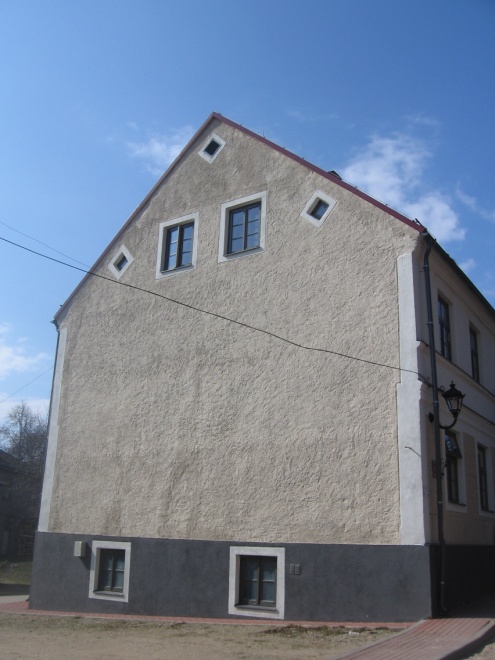  Dārza iela 6, Kandava, būves kadastra apzīmējums 9011 001 0679 001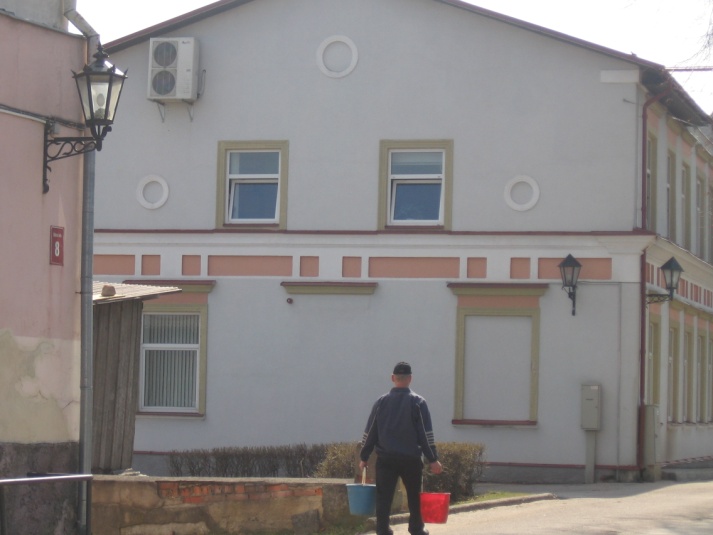  Lielā iela 12, Kandava, būves kadastra apzīmējums 9011 001 0673 001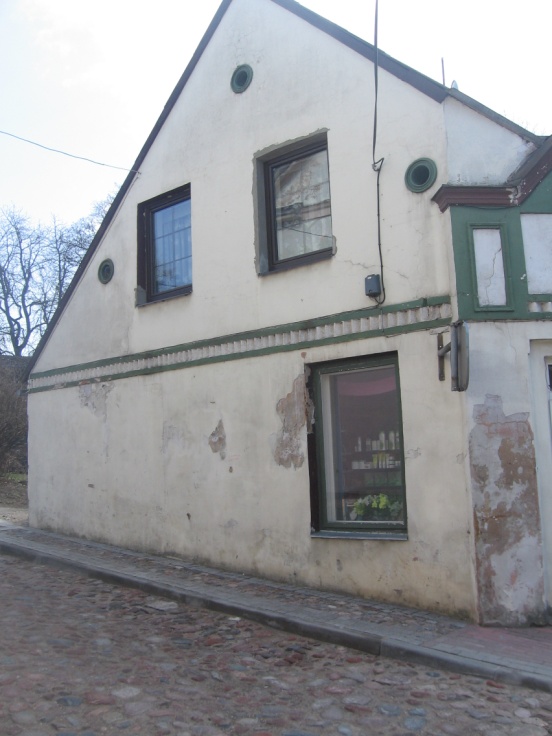 Lielā iela 27, Kandava, būves kadastra apzīmējums 9011 001 0666 001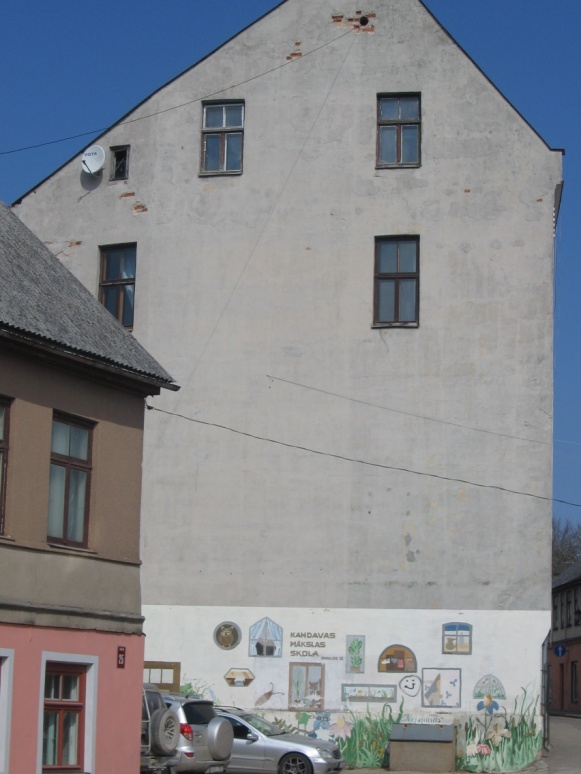 Talsu iela 7, Kandava, būves kadastra apzīmējums 9011 001 0670 001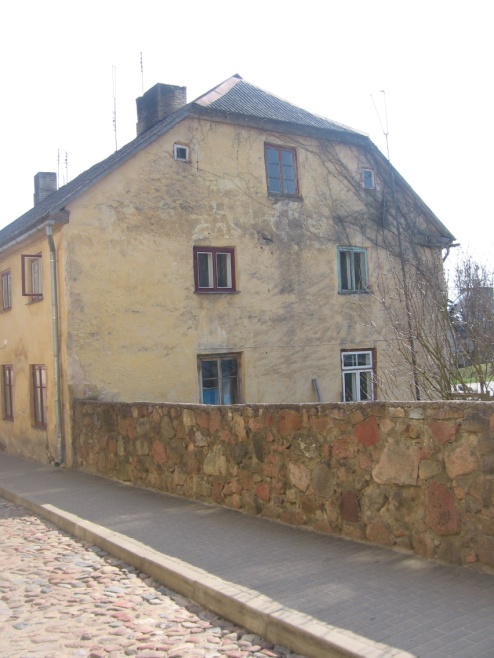  Lielā iela 23, Kandava, būves kadastra apzīmējums 9011 001 0664 001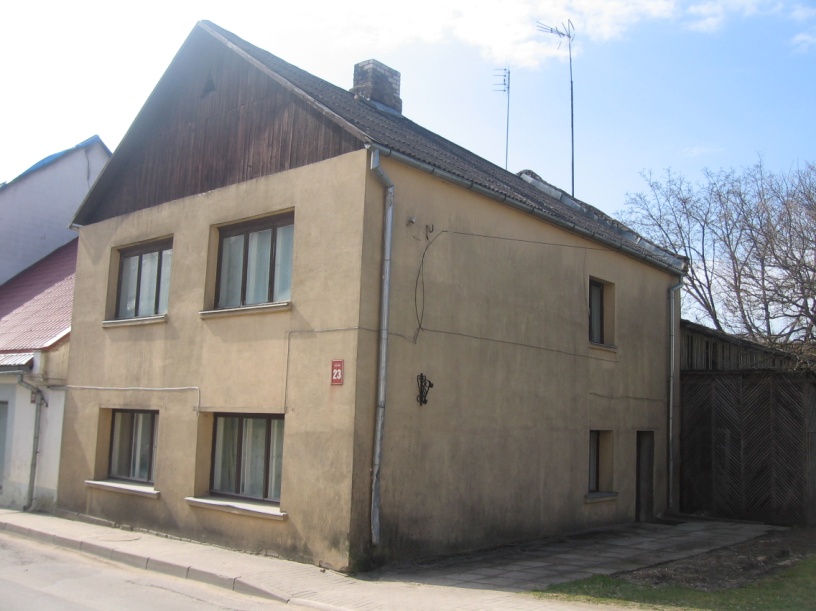 Tehniskā specifikācija ir tehnisko aprakstu apkopojums, kas nosaka Pasūtītāja prasības attiecībā uz pirmajā punktā attēloto ēku fasāžu apliecinājumu karšu izstrādi, autoruzraudzību fasāžu atjaunošanas un apgleznošanas būvdarbiem. Šī tehniskā specifikācija ir funkcionāla un tā nav uzskatāma par detalizētu visu Darbu un pakalpojumu aprakstu. Specifikācija ietver Pasūtītāja prasības, kuras Pretendentam Piedāvājuma sagatavošanas laikā ir uzmanīgi jāizanalizē un jāņem vērā Piedāvājuma sagatavošanā. Tehniskā specifikācija var būt nepilnīga un tajā var nebūt detalizētu visu nepieciešamo elementu un aprakstu. Tādēļ katra pretendenta pienākums ir pārliecināties, ka viņa piedāvājums, neatkarīgi no specifikācijām, apmierina visas pasūtītāja tehniskās un estētiskās prasības, kā arī atbilst Latvijas Republikas būvniecības normatīvajiem aktiem, Latvijas Republikas, Eiropas un Starptautiskajiem standartiem.Pretendenta darba uzdevums ir:izstrādāt Ēkas fasādes apliecinājuma karti katrai no 1.1. – 1.6. punktā minētajām sešām ēkām – tikai par vienu fasādi (kas norādītas fotoattēlos) katrai;izstrādāto Ēkas fasādes apliecinājuma karti saskaņot ar Pasūtītāju un Kandavas novada Būvvaldi. Kandavas novada Būvvaldē iesniegt:Aizpildītu ēkas fasādes apliecinājuma kartes I daļu (saskaņā ar MK noteikumiem Nr.529 „Ēku būvnoteikumi”);Skaidrojošu aprakstu par plānoto būvniecības ieceri;Fasādes krāsu risinājumu (krāsu pasi);Saskaņojumu ar ēkas īpašnieku;Valsts kultūras pieminekļu aizsardzības inspekcijas saskaņojumu (ēkas atrodas valsts nozīmes pilsētbūvniecības pieminekļa Nr.7452 „Kandavas pilsētas vēsturiskais centrs” aizsargjoslā).veikt ēkas fasādes atjaunošanas darbus saskaņā ar apliecinājuma kartēm, Tehnisko specifikāciju, iepirkuma līgumu un būvniecības jomu regulējošo normatīvo aktu prasībām tām fasādēm, kuras norādītas Tehniskās specifikācijas 1.punktā..piesaistīt mākslinieku/-ci ar māksliniecisku un praktisku redzējumu, kurš/-a realizētu ieceri par gleznotām dzejas rindām uz ēku fasādēm. Dzejai uz ēku fasādēm jābūt telpiskai. Dzeja pievienota nolikuma 9. pielikumā. Pirms ēkas fasādes apliecinājuma kartes iesniegšanas Būvvaldē, Pretendentam jānoorganizē sapulce, kurā piedalās Pretendenta pārstāvji un Pasūtītāja pārstāvji un kuras laikā jāsaskaņo ar Pasūtītāju ēku fasāžu un konkrētās dzejas izvēle.Pretendentam ir jāsagatavo un jāiesniedz Kandavas novada Būvvaldē Ēkas fasādes apliecinājuma kartes atbilstoši normatīvo aktu prasībām.Nodrošināt autoruzraudzību Darbu izpildes laikā.Pretendentam kopā ar Iepirkuma dokumentāciju jāiesniedz 2 (divas) skices, kurās parādīts, kā mākslinieciski varētu izskatīties dzejas gleznojums uz ēkas fasādes. Fasādes un ___ pielikumā piedāvātā dzeja pēc Pretendenta brīvas izvēles. Līgums, kas tiks noslēgts iepirkuma rezultātā, tiks noslēgts saskaņā ar iepirkuma nolikuma noteikumiem.Pretendenta finanšu piedāvājumā jābūt paredzētiem visiem riskiem darbu veikšanai, kas saistīti ar cenu izmaiņām un citiem neparedzētiem apstākļiem.Darbi Pretendentam jāveic ar saviem materiāliem (būvmateriāliem, būviekārtām un būvizstrādājumiem), nepieciešamās kvalifikācijas darbiniekiem un tehniskajiem līdzekļiem (ierīcēm, iekārtām, mehānismiem, instrumentiem un transportlīdzekļiem) u.c. resursiem.Būvdarbos jāizmanto Latvijas Republikas būvnormatīviem atbilstoši materiāli, iekārtas un izstrādājumi. Darbus izpildīt ievērojot Latvijas nacionālos un starptautiskos standartus.Ekvivalenta materiāla nomaiņa iespējama tikai saskaņojot to ar Pasūtītāju, būvuzraugu un projekta autoru.Par darba drošības tehniku un darba aizsardzību būvlaukumā ir atbildīgs Pretendents.Pretendentam jāsaņem visas darbu veikšanai nepieciešamās atļaujas.Pretendentam jāiesniedz apdrošinātāja izsniegta būvuzņēmēja civiltiesiskās atbildības obligātās apdrošināšanas polise, iekļaujot tajā Pretendenta Iepirkumā uzrādīto būvspeciālistu profesionālās civiltiesiskās atbildības apdrošināšanu, un visu būvniecības risku apdrošināšanas polises apliecinātas kopijas Kandavas novada Būvvaldē un apdrošināšanas sabiedrības apliecinātu kopiju Pasūtītājam.Darbu tāmes jāizstrādā atbilstoši Ministru kabineta 30.06.2015. noteikumiem Nr.330 „Noteikumi par Latvijas būvnormatīvu LBN 501-15 „Būvizmaksu noteikšanas kārtība”. Lokālās tāmes jāiesniedz par katru ēku atsevišķi. Ēku fasāžu apliecinājuma karšu izstrādes termiņš ne ilgāk kā 3 mēneši no Iepirkuma līguma noslēgšanas brīža, būvdarbu un mākslinieciskās izpildes termiņš – ne ilgāk kā 6 mēneši no apliecinājuma kartes saskaņošanas brīža Kandavas novada Būvvaldē. Pretendentam jāveic visi nepieciešamie pasākumi, lai novērstu kaitējumu vai jebkādu draudošu kaitējumu, kāds varētu rasties trešajai personai Darbu izpildes rezultātā.Darbu garantijas termiņš pēc Darbu nodošanas – pieņemšanas akta parakstīšanas ir 5 gadi.Darbu būvuzraudzību – darbu pārbaudi un pieņemšanu, veic Pasūtītāja nozīmēts pārstāvis –Būvuzraugs.Pabeidzot Darbus, Pretendents sagatavo un iesniedz Pasūtītājam veikto darbu pilnu izpilddokumentāciju (segto darbu akti, materiālu atbilstības deklarācijas, sertifikāti, u.c.) divos eksemplāros. Izmaksas, kas rodas izpilddokumentācijas sagatavošanā, veic Pretendents.Darbu organizatoriskie jautājumi tiek risināti un izskatīti būvsapulcēs, kuras tiek sasauktas vienu reizi nedēļā, ja Puses nav vienojušās par citu laiku un kurās piedalās atbildīgais Pretendenta pārstāvis, autoruzraugs, Pasūtītāja pārstāvis un būvuzraugs, kā arī to pieaicinātās personas. Sagatavojot piedāvājumu, Pretendentam jāparedz būvgružu transportēšanu un deponēšanu uz Pretendenta izvēlēto vietu.Darbu izmaksu sadārdzinājumus, ja tādi radušies ēkas fasāžu apliecinājuma karšu nepilnību gadījumā, finansē Pretendents. Atbildīgajam būvdarbu vadītājam objektā jābūt katru darba dienu un ne mazāk kā 32 stundas nedēļā (izņemot tehnoloģisko pārtraukumu, ja tāds ir). Autoruzraudzības laikā Autors bez papildus samaksas novērš konstatētās dokumentācijas nepilnības un kļūdas un izstrādā nepieciešamos izmaiņu vai papildus rasējumus. Autoruzraudzības izmaksās jāparedz visi nepieciešamie līdzekļi, lai visu būvniecības laiku varētu nodrošināt autoruzraudzību būvobjektā.Autoram un atbildīgajam būvdarbu vadītājam obligāti jāpiedalās iknedēļas būvsapulcēs, bet un citiem iesaistītajiem speciālistiem no Pretendenta puses pēc PASŪTĪTĀJA pieprasījuma.Katra Pretendenta pienākums ir pārliecināties, ka viņa piedāvājums apmierina visas Pasūtītāja tehniskās un estētiskās prasības, kā arī Latvijas Būvnormatīvus, citus normatīvos aktus un Kandavas novada būvvaldes noteikumus un prasības.Gadījumā, ja pasūtītājam pieejamie finanšu resursi būs nepietiekami, lai realizētu visu fasāžu atjaunošanas un mākslinieciskos darbus, tad daļa darbu realizācija var tikt atlikta līdz brīdim, kad tiks rasti finanšu līdzekļi.2016. gada ___._____________3. pielikums (ID Nr. KND 2016/17)Pretendenta finansiālais stāvoklis (veidne)Iepirkumam „Ēku ārsienu (fasāžu) sagatavošana un apgleznošana Kandavas pilsētā”(iepirkuma identifikācijas Nr. KND 2016/17)Pielikumā:  Finanšu pārskats par katru norādīto finanšu gadu apliecinātas kopijas kopā uz ___________ lpp. ___________________________________________________________________________(uzņēmuma vadītāja vai tā pilnvarotās personas (pievienot pilnvaras oriģinālu vai apliecinātu kopiju) paraksts, tā atšifrējums)2016.gada ___._____________4.pielikums (ID Nr. KND 2016/17)Piedāvātais personāla sastāvs (veidne)[Pretendentiem jānorāda amata nosaukumi atbilstoši kvalificētajam personālam, lai atbilstu noteiktajām prasībām]Pievienot kvalifikāciju apstiprinošu dokumentu kopijas:1) Atbildīgajam būvdarbu vadītājam -Latvijā akreditētas sertificēšanas institūcijas izsniegts sertifikāts vai līdzvērtīgas iestādes ārvalstīs izdots kvalifikāciju apstiprinošs dokuments ēku būvdarbu vadīšanā;2) Atbildīgai personai par darba aizsardzību– dokumentu kopijas atbilstoši Ministru kabineta 2003.gada 25.februāra noteikumu Nr.92 „Darba aizsardzības prasības, veicot būvdarbus” 8.1 punktam.3) Projektētājs, kurš ir sertificēts atbilstošajā būvdarbu jomā.2016.gada ___.________________________________________________________________________________________(uzņēmuma vadītāja vai tā pilnvarotās personas (pievienot pilnvaras oriģinālu vai apliecinātu kopiju) paraksts, tā atšifrējums)5.pielikums (ID Nr. KND 2016/17)Speciālistu profesionālās pieredzes apraksts Ēku būvdarbu vadītāja profesionālās pieredze.Projektētāja profesionālā pieredze.Uzvārds:                           Vārds:Personas kods:Sertifikāta Nr.                              Sertifikāta nosaukums:     Es, apakšā parakstījies, apliecinu, ka augstāk minētais pareizi atspoguļo manu darba pieredzi.Ar šo es apņemos, ja pretendenta <pretendenta nosaukums> piedāvājums tiks akceptēts un tiks noslēgts iepirkuma līgums ar pretendentu, kā ______________________  strādāt pie līguma „ Ēku ārsienu (fasāžu) sagatavošana un apgleznošana Kandavas pilsētā” darbu izpildes._________________________                                                                                                                                                          (paraksts, atšifrējums)                                 2016.gada___._____________6. pielikums(ID Nr. KND 2016/17)Finanšu piedāvājums (veidne)Iepirkumam „Ēku ārsienu (fasāžu) sagatavošana un apgleznošana Kandavas pilsētā”(iepirkuma identifikācijas Nr. KND 2016/17)Finanšu piedāvājumā ir norādīta kopējā cena, par kādu tiks veikta Ēku ārsienu (fasāžu) sagatavošanu un apgleznošanu Kandavā, atbilstoši tehniskajam piedāvājumam (2. pielikums) un atbilstoši iepirkuma nolikuma nosacījumiem.Gadījumā, ja Pasūtītājam pieejamie finanšu resursi būs nepietiekami, lai realizētu visu iepirkuma priekšmetā norādītos būvdarbus, tad būvdarbu realizācija, kuriem būs nepietiekama finanšu resursu pieejamība var tikt atlikta līdz brīdim, kad tiks rasti finanšu līdzekļi.Piedāvājam veikt darbus: *vērtējamais lielumsPretendents, ____________________________, reģ. Nr. _______________________, piedāvā veikt Ēku ārsienu (fasāžu) sagatavošana un apgleznošana Kandavas pilsētā par zemāk norādīto cenu:Ar šo apliecinu, ka šajā finanšu piedāvājumā ir ietvertas visas nepieciešamās izmaksas, kas saistītas ar tehniskajā specifikācijā noteikto darbu veikšanu pilnā apjomā.2016.gada ___.________________________________________________________________________________________(uzņēmuma vadītāja vai tā pilnvarotās personas (pievienot pilnvaru) paraksts, tā atšifrējums)7. pielikums(ID Nr. KND 2016/17)Ēku apsekošanas reģistrācijas lapa (veidne)„Ēku ārsienu (fasāžu) sagatavošana un apgleznošana Kandavas pilsētā”(iepirkuma identifikācijas Nr. KND 2016/17)Pielikumā: ___. _____________ pilnvara Nr.______ Pretendenta pārstāvis/e: apstiprinu, ka ar  Objekta specifiku iepazinos_______________/_____________8. pielikums(ID Nr. KND 2016/17)LĪGUMA projektsKandavā 						                                                       2016.gada       Kandavas novada dome, reģistrācijas numurs 90000050886, Dārza ielā 6, Kandavā, Kandavas novadā LV-3120, tās priekšsēdētāja Normunda Štoferta personā, kurš rīkojas uz Kandavas novada domes saistošo noteikumu Nr.5 „Kandavas novada domes nolikums” (apstiprināti ar Kandavas novada domes 2009.gada 30.jūlija lēmumu (prot.Nr.11, 3.§)) pamata, turpmāk - PASŪTĪTĀJS, no vienas puses, un Pretendenta nosaukums reģistrācijas numurs, juridiskā adrese un pilnvarotā pārstāvja vārds, uzvārds personā, kurš darbojas uz dokumenta nosaukums pamata vai vārds, uzvārds, personas kods, dzīvesvietas adrese (turpmāk – IZPILDĪTĀJS), no otras puses, abi kopā turpmāk – Līdzēji, katra atsevišķi sauktas - Puse, saskaņā ar iepirkuma „Ēku ārsienu (fasāžu) sagatavošanu un apgleznošana Kandavas pilsētā”, ID Nr. KND 2016/17 (turpmāk – iepirkums) rezultātiem un iepirkuma komisijas 2016.gada dat. mēn. lēmumu, noslēdz līgumu par sekojošo (turpmāk - līgums):	1.Līguma priekšmets un darbu izpildes vieta1.1. PASŪTĪTĀJS pasūta un IZPILDĪTĀJS apņemas veikt ēkām adresēs________________:1.1.1. ēkas fasāžu apliecinājuma karšu izstrādi;1.1.2. ēkas fasāžu apliecinājuma karšu autoruzraudzību;1.13. ēkas fasāžu atjaunošanu, apgleznošanu, turpmāk - būvdarbi;turpmāk – DARBS, saskaņā ar Iepirkuma nolikumu, IZPILDĪTĀJA iesniegto piedāvājumu iepirkumam (1.pielikums), tehnisko specifikāciju (2.pielikums), 1. un 2.pielikums ir šī līguma neatņemamas sastāvdaļas.1.2. Jautājumos, kas nav atrunāti šajā līgumā, Līdzējiem ir saistoši iepirkuma, IZPILDĪTĀJA piedāvājuma un normatīvo aktu nosacījumi.1.3.Veicot DARBU, IZPILDĪTĀJS ir atbildīgs par darba vietas aprīkošanu un drošības noteikumiem saskaņā ar normatīvajiem aktiem un Kandavas novada domes saistošajiem noteikumiem, kā arī par prasījumiem no trešajām personām, kas radušies IZPILDĪTĀJA darbības rezultātā.Līgumcena un norēķinu kārtība2.1. Maksa par DARBIEM ir EUR ____________ (_____________) bez PVN, turpmāk šī līguma tekstā saukta LĪGUMCENA. Pievienotās vērtības nodoklis tiek piemērots saskaņā ar spēkā esošajiem normatīvajiem aktiem rēķina apmaksas dienā. 2.2. Līguma 2.1.punktā minēto LĪGUMCENU veido atlīdzība par Līguma 1.1.punktā minētajiem darbiem:2.2.1. par ēkas fasāžu apliecinājuma karšu izstrādi EUR ____________ (_____________) bez PVN;2.2.2. par ēkas fasāžu apliecinājuma karšu autoruzraudzību EUR ____________ (_____________) bez PVN;2.2.3. par būvdarbiem EUR ____________ (_____________) bez PVN.2.3.LĪGUMCENA par DARBU veikšanu tiek apmaksāta šādā kārtībā:2.3.1. Līguma 2.2.1.apakšpunktā minēto - 30 (trīsdesmit) darba dienu laikā pēc ēkas fasāžu apliecinājuma karšu nodošanas - pieņemšanas akta abpusējas parakstīšanas dienas un saskaņā ar IZPILDĪTĀJA piestādītajiem rēķiniem, kas sagatavoti atbilstoši likuma „Par grāmatvedību” prasībām;2.3.2.Līguma 2.2.2.apakšpunktā minēto - 30 (trīsdesmit) darba dienu laikā pēc Atzīmes par būvdarbu pabeigšanu saņemšanas Ēkas fasādes apliecinājuma kartē parakstīšanas dienas un saskaņā ar IZPILDĪTĀJA piestādītajiem rēķiniem, kas sagatavoti atbilstoši likuma „Par grāmatvedību” prasībām;2.23. Līguma 2.2.3.apakšpunktā minēto - 30 (trīsdesmit) darba dienu laikā pēc DARBU izpildes aktu (forma 2., 3) iesniegšanas, pēc Atzīmes par būvdarbu pabeigšanu saņemšanas Ēkas fasādes apliecinājuma kartē parakstīšanas dienas, DARBU nodošanas pieņemšanas akta parakstīšanas un saskaņā ar IZPILDĪTĀJA piestādītajiem rēķiniem, kas sagatavoti atbilstoši likuma „Par grāmatvedību” prasībām.  2.4.Ja IZPILDĪTĀJS rod iespēju samazināt speciālo darbu, kā arī materiālu, kas krasi atšķiras no tāmes vērtības, tad LĪGUMCENA attiecīgi samazinās un ieekonomētie līdzekļi paliek PASŪTĪTĀJA rīcībā.2.5. IZPILDĪTĀJS apliecina, ka LĪGUMCENĀ iekļautas visas DARBU izmaksas, kas saistītas ar attiecīgo DARBU pilnīgu un kvalitatīvu izpildi saskaņā ar nolikumu, tehnisko specifikāciju un tehnisko piedāvājumu. LĪGUMCENĀ arī iekļautas izmaksas, kas saistītas ar speciālistu darba apmaksu, piegādes izpildei nepieciešamo līgumu slēgšanu, komandējumiem, nodokļiem un nodevām, kā arī nepieciešamo atļauju saņemšanu no trešajām personām. 2.6.DARBU daudzumu un izmaksu sarakstā noteiktās darbu izmaksu cenas paliek nemainīgas, izņemot gadījumu, ja līguma darbības laikā Latvijas Republikā tiks noteikti jauni nodokļi vai izmainīti esošie, kas attiecas uz izpildāmajiem darbiem. 2.7. Par samaksas dienu tiek uzskatīta diena, kad PASŪTĪTĀJS veicis līgumā noteiktās naudas summas pārskaitījumu uz IZPILDĪTĀJA norēķinu kontu.2.8.Ja PASŪTĪTĀJS neveic samaksu par DARBIEM līgumā noteiktajā termiņā, tad IZPILDĪTĀJAM ir tiesības aprēķināt līgumsodu 0,1 % (viena desmitdaļa no procenta) apmērā no laikā nesamaksātās summas par katru nokavēto maksājuma dienu, bet ne vairāk kā 10% no laikā nesamaksātās LĪGUMCENAS izņemot gadījumus, kad samaksas nokavējums iestājies no PASŪTĪTĀJA neatkarīgu apstākļu dēļ. 2.8.Ja IZPILDĪTĀJS neveic DARBUS līguma 4.2. noteiktajā laikā, tad PASŪTĪTĀJAM ir tiesības aprēķināt IZPILDĪTĀJAM nokavējuma procentus 0.1 % (viena desmitā daļa no procenta) apmērā no LĪGUMCENAS par katru nokavēto DARBU izpildes dienu, kā arī šādā gadījumā IZPILDĪTĀJAM jāatlīdzina visi tādējādi PASŪTĪTĀJAM nodarītie zaudējumi. PASŪTĪTĀJAM ir tiesības aprēķināto līgumsodu ieturēt no IZPILDĪTĀJA iesniegtā rēķina2.9.Jebkura šajā līgumā noteiktā līgumsoda un nokavējuma procentu samaksa neatbrīvo Līdzējus no to saistību pilnīgas izpildes.2.10. Maksājumu kavējums ir pieļaujams gadījumā, ja kavēšanas iemesls nav atkarīgs no PASŪTĪTĀJA vai PASŪTĪTĀJA atbildīgās personas gribas vai rīcības.3. IZPILDĪTĀJA apliecinājumi3.1.IZPILDĪTĀJS apliecina, ka LĪGUMCENA ir pilnīgi pietiekama, lai izpildītu PASŪTĪTĀJA prasības, un lai izpildītu DARBU un nodotu to PASŪTĪTĀJAM saskaņā ar šo līgumu un tehnisko dokumentāciju.3.2.IZPILDĪTĀJS apliecina, ka finanšu piedāvājumā ir iekļauts viss DARBA izpildei nepieciešamais, t.sk., paredzēti visi nepieciešamie darbi un pasākumi DARBU veikšanai, materiāli, pat, ja PASŪTĪTĀJS tos nav iekļāvis savā piedāvājumā iepirkumam, bet to nepieciešamība izriet no Iepirkuma dokumentācijas un izstrādātām ēkas fasāžu apliecinājumu kartēm.3.3.IZPILDĪTĀJS apliecina, ka ir izpētījis apstākļus, kas varētu ietekmēt DARBA izpildi un samaksas noteikšanu par DARBA izpildi, tajā skaitā veselībai atbilstošus apstākļus, iespējas piegādāt materiālus, transporta iespējas, ēkas vietu atrašanos, tiesību normas, darbaspēka izmantošanas nosacījumus, iespējas izmantot elektroenerģiju, ūdeni un citus pakalpojumus, un ir ņēmis vērā minētos apstākļus, nosakot līgumā minēto samaksu par DARBA izpildi – LĪGUMCENU. 3.4.IZPILDĪTĀJS apliecina, ka tam ir nepieciešamās speciālās atļaujas un sertifikāti līgumā noteiktā DARBA veikšanai.3.5.IZPILDĪTĀJS apliecina, ka DARBU nodos tikai tādiem apakšuzņēmējiem, kuri ir saņēmuši Latvijas Republikas normatīvajos aktos noteiktās atļaujas un sertifikātus uzticētā DARBA veikšanai.4.Līguma termiņš4.1.Līgums stājas spēkā ar parakstīšanas brīdi. Tas darbojas līdz Līdzēju saistību pilnīgai izpildei.4.2.IZPILDĪTĀJS apņemas veikt DARBU šādos termiņos:4.2.1. līdz 2017.gada _________________ iesniegt PASŪTĪTĀJAM izstrādātas un Ēkas fasāžu apliecinājuma kartē saņemtas atzīmes par būvniecības ieceres akceptu; 4.2.2. līdz 201____.gada ______________ veikt būvdarbus un autoruzraudzību, t.sk. nodrošināt Atzīmes par būvdarbu pabeigšanu saņemšanu Ēkas fasādes apliecinājuma kartēs.4.3.IZPILDĪTĀJS ir atbildīgs par zaudējumiem, kas var rasties PASŪTĪTĀJAM, ja IZPILDĪTĀJS neievēro līguma 4.2.punktā noteikto termiņu un tos atlīdzina.5. Līdzēju tiesības un pienākumi5.1. PASŪTĪTĀJA tiesības un pienākumi:5.1.1.PASŪTĪTĀJS maksā par kvalitatīvi izpildītiem un pieņemtiem DARBIEM saskaņā ar līguma nosacījumiem;5.1.2.PASŪTĪTĀJAM ir tiesības kontrolēt šī līguma izpildes gaitu, veikt DARBU kvalitātes kontroles pasākumus un pieprasīt no IZPILDĪTĀJA kontroles veikšanai nepieciešamo informāciju, norādot tās sniegšanas termiņu;5.1.3.Nepieciešamības gadījumā PASŪTĪTĀJS brīdina IZPILDĪTĀJU par neparedzētiem apstākļiem, kas radušies pēc līguma noslēgšanas no PASŪTĪTĀJA neatkarīgu apstākļu dēļ un kuru dēļ varētu tikt traucēta saistību izpilde;5.1.4.PASŪTĪTĀJS nodrošina IZPILDĪTĀJU ar DARBU veikšanai nepieciešamo dokumentāciju, kas ir PASŪTĪTĀJA rīcībā. 5.1.5.Ja IZPILDĪTĀJS bez PASŪTĪTĀJA rakstiskas piekrišanas nodarbina apakšuzņēmējus vai nodarbina personas bez rakstveida darba līguma noslēgšanas PASŪTĪTĀJAM ir tiesības pārtraukt Darbus līdz pārkāpumu novēršanas un aprēķināt līgumsodu 0,5 % (viena piecdesmitā daļa no procenta) apmērā no līgumsummas, bet kopsummā ne vairāk kā 10 (desmit) % no LĪGUMSUMMAS.5.1.6.PASŪTĪTĀJAM ir tiesības ieskaita kārtībā samazināt maksājamo naudas summu IZPILDĪTĀJAM, kas paredzēta par izpildītajiem DARBIEM tādā apmērā, kāda ir aprēķinātā līgumsodu summa. Jebkura šajā līgumā noteiktā līgumsoda samaksa neatbrīvo Līdzējus no to saistību pilnīgas izpildes.5.1.7. PASŪTĪTĀJAM ir tiesības prasīt nomainīt ikvienu līguma izpildē iesaistīto personu, speciālistu vai apakšuzņēmēju, pamatojot to ar kādu no šādiem iemesliem:5.1.7.1.atkārtota pavirša savu pienākumu pildīšana.5.1.7.2.nekompetence vai nolaidība.5.1.7.3.līgumā noteikto saistību vai pienākumu nepildīšana.5.2. IZPILDĪTĀJA tiesības un pienākumi:5.2.1.attiecībā uz ēku fasāžu apliecinājuma karšu izstrādi:5.2.1.1.IZPILDĪTĀJS ir pilnībā atbildīgs par visu būvprojektā doto projekta parametru pārbaudi, kā arī par to, ka ēku fasāžu apliecinājuma kartes saņem visus saskaņojumus, kurus pieprasa iesaistītās institūcijas un normatīvie akti;5.2.1.2. Izstrādājot ēkas fasāžu apliecinājuma kartes, IZPILDĪTĀJAM jāizpilda Iepirkuma tehniskās specifikācijas prasības, ja vien IZPILDĪTĀJS konstatē, ka Iepirkuma tehniskajā specifikācijā norādītās prasības varētu radīt risku drošībai, uzticamībai, izturībai, vai radīt neatbilstību normatīvo aktu prasībām,; 5.2.1.3.Ēkas fasāžu apliecinājuma karšu izstrāde veicama, izmantojot mūsdienu labāko praksi. Ēka fasāžu apliecinājuma karšu dokumentācijai pilnībā jāatbilst Latvijas Republikas būvniecības normatīvajiem aktiem, būvnormatīviem, kā arī Latvijas Republikas, Eiropas un Starptautiskajiem standartiem;5.2.1.4.Projektēšanas kritērijiem un piedāvātajiem konceptuālajiem risinājumiem, kas izklāstīti Iepirkuma tehniskajā specifikācijā, ir tikai ieteikuma raksturs un tie neatbrīvo IZPILDĪTĀJU no atbildības par šī līguma izpildi, bet jebkura atkāpe no Iepirkuma tehniskajā specifikācijā prasītā ir jāsaskaņo ar PASŪTĪTĀJU. Sagatavojot ēkas fasāžu apliecinājuma kartes dokumentācijas, IZPILDĪTĀJAM jānoskaidro prasības, kuras saskaņā ar Latvijas Republikas normatīvajiem aktiem izvirzījušas visas iesaistītās valsts un pašvaldības iestādes un uzņēmumi, un jāiestrādā tās ēkas fasāžu apliecinājuma karšu dokumentācijā;5.2.1.5.Pie Ēkas fasāžu apliecinājuma kartēm, kā atsevišķa sadaļa jāiekļauj būvdarbu izmaksu aprēķins, kas sastādīts atbilstoši Ministru kabineta 30.06.2015. noteikumiem Nr.330 „Noteikumi par Latvijas būvnormatīvu LBN 501-15 „Būvizmaksu noteikšanas kārtība”. Lokālās tāmes jāiesniedz par katru ēku atsevišķi.;5.2.1.6. Ēkas fasāžu apliecinājuma kartes izstrādājamas latviešu valodā;5.2.1.7. IZPILDĪTĀJS apņemas veikt Ēkas fasāžu apliecinājuma karšu saskaņošanu ar PASŪTĪTĀJU un saņemt Kandavas novada Būvvaldes atzīmi par būvniecības ieceres akceptu;5.2.1.8.IZPILDĪTĀJS, pēc PASŪTĪTĀJA rakstiska pieprasījuma, bez maksas izstrādā un izsniedz papildus rasējumus 4 (četros) eksemplāros un elektroniski, ja PASŪTĪTĀJAM nav viennozīmīgi izprotami izbūvējamo mezglu, griezumu, specifikācija vai nepieciešama cita detalizācijas pakāpe;5.2.1.9.IZPILDĪTĀJS nes pilnu atbildību par izstrādātā Ēkas fasādes apliecinājuma kartēm, tai skaitā apjomu pareizību;5.2.1.10.IZPILDĪTĀJS pilnībā atbild par piesaistīto apakšuzņēmēju darbu un tā kvalitāti atbilstoši šī Līguma prasībām;5.2.1.11.IZPILDĪTĀJS saskaņo ar PASŪTĪTĀJU tāmju un darbu apjomu sarakstu detalizācijas pakāpi;5.2.1.12.IZPILDĪTĀJS nodod Līguma 1.1.apakšpunktā minētā DARBA autortiesības (autora mantiskās tiesības) no darba radīšanas brīža PASŪTĪTĀJAM, kurš saskaņā ar civiltiesiskajiem līgumiem tās ir tiesīgs nodot trešajām personām. Tāpat IZPILDĪTĀJS piekrīt, ka PASŪTĪTĀJS vai cita pilnvarotā persona lemj par darba izziņošanu, izziņošanas laiku, izdara jebkādus pārveidojumus, grozījumus un papildinājumus gan pašā DARBĀ, gan tā nosaukumā.5.2.2. attiecībā uz autoruzraudzību:5.2.2.1. Autoruzraudzības laikā Ēkas fasāžu apliecinājuma karšu autors bez papildus samaksas novērš konstatētās dokumentācijas nepilnības un kļūdas un izstrādā nepieciešamos papildus rasējumus. Būvdarbu izmaksu sadārdzinājumus, ja tādi radušies Ēkas fasāžu apliecinājuma karšu nepilnību gadījumā, finansē Ēkas fasāžu apliecinājuma karšu autors. Autoruzraudzības izmaksās jāparedz visi nepieciešamie līdzekļi, lai visu būvniecības laiku, varētu nodrošināt autoruzraudzību;5.2.2.2.IZPILDĪTĀJS autoruzraudzību veic šī Līguma 1.1.punktā minētajos būvobjektos visā būvniecības periodā, nodrošinot uzraudzību un kontroli par būvniecības (valsts un pašvaldības) jomu regulējošo tiesību normu ievērošanu, un atbilstību Ēkas fasāžu apliecinājuma kartēm. Autoruzraudzības darbi tiek veikti neatkarīgi no Pasūtītāja pieprasījuma, informējot būvniecības procesā ieinteresētās puses par darbu veikšanu konkrētās dienās. Nepieciešamības gadījumā PASŪTĪTĀJS ir tiesīgs izsaukt IZPILDĪTĀJU uz būvobjektu;5.2.2.3. Veicot autoruzraudzību, IZPILDĪTĀJS izmanto savu darbaspēku un tehniskos līdzekļus;5.2.2.4. veicot autoruzraudzību IZPILDĪTĀJS apņemas:5.2.2.4.1.apsekot būvobjektus visā Līguma darbības laikā ne retāk kā reizi nedēļā;5.2.2.4.2.būvdarbu laikā pārbaudīt būvobjektu atbilstību Ēkas fasāžu apliecinājuma karšu risinājumiem;5.2.2.4.3.ierosināt institūcijai, kura izdevusi atbildīgā būvdarbu vadītāja būvprakses sertifikātu, tā anulēšanu, ja autoruzrauga norādījumi par konstatēto atkāpju un pārkāpumu novēršanu nav izpildīti noteiktajos termiņos;5.2.2.4.4.brīdināt PASŪTĪTĀJU par neparedzētiem apstākļiem, kuri var ietekmēt būvniecības procesu saistībā ar autoruzraudzību un sniegt priekšlikumus par iespējamiem risinājumiem;5.2.2.4.5.neprasot papildus samaksu, nekavējoši veikt korekcijas un papildinājumus Ēkas fasāžu apliecinājuma kartēs, ja būvniecības laikā Ēkas fasāžu apliecinājuma kartēs tiek konstatētas neatbilstības faktiskajai situācija dabā vai neatbilstība Latvijas Republikas attiecīgajiem normatīvajiem aktiem, t.sk. LBN, vai Ēkas fasāžu apliecinājuma kartēs ir nepietiekoša informācija kvalitatīvai būvdarbu veikšanai;5.2.2.4.6.atlīdzināt Pasūtītājam savas vainas dēļ nodarītos zaudējumus pilnā apmērā;5.2.2.4.7.ievērot un pildīt PASŪTĪTĀJA likumīgās prasības;5.2.2.4.8.Līguma darbības laikā un arī pēc tā izbeigšanās autoruzraudzības laikā iegūto informāciju neizpaust trešajām personām bez PASŪTĪTĀJA rakstiskas atļaujas saņemšanas, izņemot normatīvajos tiesību aktos noteiktajos gadījumos.5.2.2.4.9.nepieļaujot neatbilstošu tehnoloģiju un būvmateriālu izmantošanu, ja tie nav ekvivalenti Ēkas fasāžu apliecinājuma kartēs paredzētajiem;5.2.2.4.10.ja tiek konstatētas patvaļīgas atkāpes no Ēkas fasāžu apliecinājuma kartēm vai ja netiek ievērotas Latvijas Republikas būvnormatīvu prasības, nekavējoties informēt PASŪTĪTĀJU un būvuzraugu un visas atkāpes no Ēkas fasāžu apliecinājuma kartes fiksēt autoruzraudzības žurnālā, kā arī nepieciešamības gadījumā apturēt būvdarbus. Izpildītājam autoruzraudzības žurnālā jāizdara saskaņojuma atzīmi par atkāpēm no Ēkas fasāžu apliecinājuma kartes, kuras ir saskaņotas ar PASŪTĪTĀJU un IZPILDĪTĀJU.5.2.2.5.IZPILDĪTĀJS bez iepriekšējas rakstiskas PASŪTĪTĀJA piekrišanas nedrīkst pieņemt lēmumus, kuri ir saistīti ar noteikto būvdarbu apjomu palielināšanu vai samazināšanu, kā arī Ēkas fasāžu apliecinājuma kartēs norādīto būvmateriālu nomaiņu pret ekvivalentiem.5.2.3.attiecībā uz būvdarbiem:5.2.3.1.ar saviem resursiem kvalitatīvi, atbilstoši spēkā esošajiem Latvijas Republikas normatīvajiem aktiem, līguma nosacījumiem un Līgumā noteiktajā termiņā kvalitatīvi izpilda DARBUS saskaņā ar tehnisko specifikāciju, Ēkas fasāžu apliecinājuma kartēm un līguma nosacījumiem, tai skaitā nodrošina DARBU izpildi ar nepieciešamajiem materiāliem (būvmateriāliem, būviekārtām un būvizstrādājumiem), nepieciešamās kvalifikācijas darbiniekiem, mehānismiem, instrumentiem, transportu u.c. resursiem;5.2.3.2. pirms būvdarbu uzsākšanas jāizstrādā Darba aizsardzības plāns saskaņā ar 2003.gada 25.februāra Ministru kabineta noteikumiem Nr.92 „Darba aizsardzības prasības, veicot būvdarbus”. Pretendentam jāsaņem visas darbu veikšanai nepieciešamās atļaujas;5.2.3.3.IZPILDĪTĀJS atbild par spēkā esošo drošības tehnikas, darba aizsardzības, ugunsdrošības un citu noteikumu ievērošanu, kas attiecas uz DARBU veikšanu;5.2.3.4.IZPILDĪTĀJS nodrošina atkritumu apsaimniekošanu tā, lai netiktu apdraudēta cilvēku dzīvība un veselība, kā arī personu manta, un tā nedrīkst negatīvi ietekmēt vidi, DARBU izpildes procesā radītos atkritumus jāsavāc un jāutilizē atsevišķi no sadzīves atkritumiem saskaņā ar spēkā esošo normatīvo aktu nosacījumiem un atbilstoši vides aizsardzības prasībām;5.2.3.4.IZPILDĪTĀJS apņemas neveikt nekādas darbības, kas tieši vai netieši var radīt zaudējumus PASŪTĪTĀJAM vai kaitēt tā interesēm;5.2.3.5.IZPILDĪTĀJS garantē izpildīto DARBU un uzstādīto materiālu kvalitāti, drošumu un ekspluatācijas īpašības 60 (sešdesmit) mēnešus no Atzīmes par būvdarbu pabeigšanu saņemšanas Ēkas fasādes apliecinājuma kartē parakstīšanas dienas;5.2.3.6.Garantijas termiņa laikā, kas noteikts līguma 5.2.3.5.apakašpunktā, IZPILDĪTĀJS par saviem līdzekļiem novērš DARBU defektus, kas radušies pēc Atzīmes par būvdarbu pabeigšanu saņemšanas Ēkas fasādes apliecinājuma kartē parakstīšanas dienas. 5.2.3.7.Ja PASŪTĪTĀJS garantijas laikā konstatē bojājumus, par to tiek paziņots IZPILDĪTĀJAM, norādot vietu un laiku, kad IZPILDĪTĀJAM jāierodas uz defektu aktu sastādīšanu. PASŪTĪTĀJA noteiktais termiņš nedrīkst būt mazāks par 3 (trīs) darba dienām, bet Puses var vienoties par citu termiņu defektu akta sastādīšanai; 5.2.3.8.Norādītajā termiņā tiek sastādīts defektu akts. Gadījumā, ja IZPILDĪTĀJS neierodas uz defektu akta sastādīšanu, PASŪTĪTĀJS ir tiesīgs sastādīt aktu vienpusēji, un tas ir saistošs arī IZPILDĪTĀJAM. Par akta sastādīšanu tiek paziņots IZPILDĪTĀJAM, norādot arī vietu un laiku, kad akts sastādīts.5.2.3.9.IZPILDĪTĀJS apņemas sniegt PASŪTĪTĀJAM nepieciešamo informāciju tā norādītajā termiņā;5.2.3.10.IZPILDĪTĀJS ir atbildīgs par apakšuzņēmēju darba kvalitāti un izpildes termiņiem, ja DARBU izpildē tiek piesaistīti apakšuzņēmēji;5.2.3.12.Nodrošināt Būvdarbu vadītāju klātbūtni objektā vismaz 32 stundas nedēļā;5.3. Būvdarbu vadītājam, autoruzraugam un citiem iesaistītajiem speciālistiem no IZPILDĪTĀJA puses pēc PASŪTĪTĀJA pieprasījuma obligāti jāpiedalās iknedēļas būvsapulcēs.5.4.Līdzēji savstarpēji ir atbildīgi par otram Līdzējam nodarītajiem zaudējumiem, ja tie radušies viena Līdzēja vai tā darbinieku, kā arī Līdzēja līguma izpildē iesaistīto trešo personu darbības vai bezdarbības, tai skaitā rupjas neuzmanības, ļaunā nolūkā izdarīto darbību vai nolaidības rezultātā.5.5. IZPILDĪTĀJS apņemas nodrošināt, ka sapulcēs obligāti piedalīsies Izpildītāja piedāvājumā norādītais, Ēkas apliecinājuma kartē norādītaias būvspeciālists, galvenais būvdarbu vadītājs. Šajā punktā minēto speciālistu neattaisnojošu iemeslu neierašanās gadījumā IZPILDĪTĀJS maksā PASŪTĪTĀJAM EUR 50,- (bez PVN) par katru šādu gadījumu saskaņā ar PASŪTĪTĀJA piestādīto rēķinu, rēķinā norādītajā termiņā. Ja IZPILDĪTĀJS neveic šajā Līguma punktā noteiktā rēķina samaksu noteiktajā termiņā, tad tas tiek ieturēts no Līguma 2.2.2. un 2.2.3.punktā noteiktās Līgumcenas.6. Iesaistītais personāls un apakšuzņēmēji6.1.IZPILDĪTĀJS drīkst nodot DARBA daļu tikai tādiem apakšuzņēmējiem, kuri ir saņēmuši Latvijas Republikas normatīvajos aktos noteiktās atļaujas un sertifikātus uzticētā DARBA veikšanai un atbilst Iepirkuma nolikuma prasībām.6.2.Personālu un apakšuzņēmēju nomaiņu vai jaunu piesaisti IZPILDĪTĀJS ir tiesīgs veikt tikai ar rakstisku PASŪTĪTĀJU saskaņojumu. 6.3.IZPILDĪTĀJS ir pilnībā atbildīgs PASŪTĪTĀJAM par apakšuzņēmēja veikto DARBU tāpat kā par sevis veikto. IZPILDĪTĀJS ir atbildīgs par visu savu saistību izpildi pret apakšuzņēmēju, tai skaitā samaksas veikšanu, un PASŪTĪTĀJS neuzņemas nekādu atbildību pret apakšuzņēmēju. 6.4.IZPILDĪTĀJAM jānodrošina, ka apakšuzņēmējs tam uzticēto DARBA daļu nenodos tālāk; 6.5.Pirms nodomātās DARBA daļas uzticēšanas apakšuzņēmējam, IZPILDĪTĀJAM rakstiski jāpaziņo PASŪTĪTĀJAM DARBA veids un apjoms, kā arī tam paredzētā apakšuzņēmēja nosaukums, reģistrācijas numurs, juridiskā adrese vai vārds, uzvārds, personas kods, dzīvesvietas adrese.6.6.Būvniecības laikā PASŪTĪTĀJAM ir tiesības pamatoti pieprasīt nomainīt apakšuzņēmēju gadījumā, ja apakšuzņēmējs savas vainojamas rīcības dēļ DARBA daļu veic nekvalitatīvi vai neievēro spēkā esošus normatīvus aktus. 6.7.Gadījumā, ja IZPILDĪTĀJS DARBU izpildē, bez rakstiskas saskaņošanas ar PASŪTĪTĀJU piesaista iepirkuma dokumentos neminētus apakšuzņēmējus, tad par šādu apakšuzņēmēju izpildītiem darbiem apmaksa netiek veikta.6.8. PASŪTĪTĀJS nepiekrīt veikt iesaistītā personāla un apakšuzņēmēju nomaiņai, ja pastāv kāds no šādiem nosacījumiem:6.8.1. piedāvātais personāls vai apakšuzņēmējs neatbilst tām paziņojumā par līgumu un iepirkuma procedūras dokumentos noteiktajām prasībām, kas attiecas uz piegādātāja personālu vai apakšuzņēmējiem;6.8.2.balstījies, lai apliecinātu savas kvalifikācijas atbilstību paziņojumā par līgumu un iepirkuma procedūras dokumentos noteiktajām prasībām, un piedāvātajam apakšuzņēmējam nav vismaz tāda pati kvalifikācija, uz kādu iepirkuma procedūrā izraudzītais pretendents atsaucies, apliecinot savu atbilstību iepirkuma procedūrā noteiktajām prasībām.7.Apdrošināšana7.1.Civiltiesiskās atbildības apdrošināšana7.1.1.IZPILDĪTĀJS 10 (desmit) darba dienu laikā no līguma spēkā stāšanās dienas par saviem līdzekļiem veic civiltiesiskās atbildības apdrošināšanu pret iespējamajiem zaudējumiem PASŪTĪTĀJAM vai trešajām personām IZPILDĪTĀJA darbības, bezdarbības vai neuzmanības rezultātā DARBU veikšanas laikā saskaņā 19.08.2014.Ministru kabineta noteikumiem Nr. 502 „Noteikumi par būvspeciālistu un būvdarbu veicēju civiltiesiskās atbildības obligāto apdrošināšanu” noteiktajā kārtībā un apmērā. 7.1.2.Civiltiesiskās atbildības apdrošināšanas līgumu IZPILDĪTĀJS slēdz ar noteikumu, saskaņā, ar kuru, iestājoties apdrošināšanas gadījumam, apdrošināšanas atlīdzība tiek izmaksāta tieši PASŪTĪTĀJAM vai zaudējumus cietušajai trešajai personai.7.1.3.IZPILDĪTĀJS iesniedz PASŪTĪTĀJAM civiltiesiskās atbildības apdrošināšanas polises kopiju un apdrošināšanas sabiedrības apliecinājumu par to, ka Izpildītāja civiltiesiskās atbildības apdrošināšanas polise attiecas uz šī Līguma ietvaros veicamajiem DARBIEM 10 (desmit) darba dienu laikā no līguma spēkā stāšanās dienas. Apdrošināšanas polises kopija un apliecinājums tiek pievienoti Līgumam kā neatņemamas tā sastāvdaļas.7.2.Visu celtniecības risku apdrošināšana7.2.1.IZPILDĪTĀJS 10 (desmit) darba dienu laikā no līguma spēkā stāšanās brīža par saviem līdzekļiem veic visu celtniecības risku apdrošināšanu pret iespējamajiem zaudējumiem, kuri var rasties PASŪTĪTĀJAM IZPILDĪTĀJA darbības, bezdarbības vai neuzmanības rezultātā DARBU laikā.7.2.2.Visu celtniecības risku apdrošināšanas līgumā noteiktā apdrošinājuma summa nedrīkst būt mazāka par Līguma 2.2.3. punktā minēto līgumcenu, kas sastāda______ (___________________).7.2.3.Visu celtniecības risku apdrošināšanas līgumu IZPILDĪTĀJS slēdz ar noteikumu, saskaņā ar kuru, iestājoties apdrošināšanas gadījumam, apdrošināšanas atlīdzība tiek izmaksāta tieši PASŪTĪTĀJAM vai zaudējumus cietušajai trešajai personai.7.2.4.Visu celtniecības risku apdrošināšanas līgumu IZPILDĪTĀJS slēdz uz DARBU izpildes laiku.7.2.5.IZPILDĪTĀJS iesniedz PASŪTĪTĀJAM visu celtniecības risku apdrošināšanas polises kopiju 10 (desmit) darba dienu laikā no līguma spēkā stāšanās dienas, kura tiek pievienota līgumam kā neatņemama sastāvdaļa.8. DARBU izpilde un nodošana-pieņemšana8.1.Līguma 1.1.1.punktā noteiktie DARBI tiek uzskatīti par pabeigtiem tikai tad, kad Līdzēji ir parakstījuši DARBU nodošanas – pieņemšanas aktu. 8.1.1. PASŪTĪTĀJAM ir tiesības nesaskaņot DARBA dokumentāciju, ja PASŪTĪTĀJAM ir iebildumi par DARBA dokumentācijas atbilstību šim Līgumam, tā pielikumiem, PASŪTĪTĀJA vai normatīvo aktu prasībām, vai iebildumi pret izmantotajiem materiāliem un/vai risinājumiem, standartu, tehnisko noteikumu, PASŪTĪTĀJA norādījumu neievērošanu, vai PASŪTĪTĀJAM nav iesniegti visi nepieciešamie dokumenti vai informācija, kas dotu iespēju PASŪTĪTĀJAM vispusīgi un pilnīgi pārbaudīt DARBA dokumentāciju un tās atbilstību šī Līguma noteikumiem. Gadījumā, ja PASŪTĪTĀJAM ir minētie iebildumi, tad PASŪTĪTĀJS noformē un iesniedz IZPILDĪTĀJAM rakstisku un motivētu atteikums saskaņot DARBA dokumentāciju, norādot uz saskaņojuma atteikuma iemesliem.8.1.2.Līguma 8.1.1.apakšpunktā noteiktajā gadījumā IZPILDĪTĀJS PASŪTĪTĀJA norādītos trūkumus un nepilnības novērš PASŪTĪTĀJA norādītā termiņa ietvaros un uz sava rēķina.8.1.3.Līdzēji vienojas, ka Līguma 8.1.1.apakšpunktā minētais PASŪTĪTĀJA atteikums saskaņot DARBA dokumentāciju un Līguma 8.1.1.apakšpunktā norādītais termiņš trūkumu novēršanai nav uzskatāms par DARBU izpildes termiņu pagarinājumu un neatbrīvo IZPILDĪTĀJU no atbildības Līgumā norādīto DARBA izpildes termiņu kavējumu, kā arī nedod pamatu IZPILDĪTĀJAM lūgt noteiktā termiņa pagarinājumu.8.1.4. PASŪTĪTĀJA saskaņojums DARBA dokumentācijai, tostarp būvprojektam, nekādā veidā neatbrīvo IZPILDĪTĀJU no pilnīgas atbildības par DARBA dokumentāciju un tajā ietvertajiem risinājumiem.8.1.5.Ja pēc DARBA dokumentācijas saskaņošanas šī Līguma noteiktajā kārtībā DARBA dokumentācijā tiek konstatētas nepilnības, neskaidrības, pretrunas, kļūdas vai citi trūkumi vai neatbilstības, tās nekavējoties labojamas uz IZPILDĪTĀJA rēķina. Nepieciešamības gadījumā uz IZPILDĪTĀJA rēķina nekavējoties labojama un pārstrādājama arī tā būvprojekta daļa, kas ir izpildīta, vadoties no šādas neprecīzas, neatbilstošas vai nepilnīgas DARBA dokumentācijas.8.2.Līguma 1.1.2. un 1.1.3.punktā noteiktie DARBI tiek uzskatīti par pabeigtiem pēc Atzīmes par būvdarbu pabeigšanu saņemšanas Ēkas fasādes apliecinājuma kartē parakstīšanas, pēc tam sastādot šo DARBU nodošanas – pieņemšanas aktu. 8.3. Par Līguma 1.1.3.punktā minēto darbu IZPILDĪTĀJS ne biežāk kā vienu reizi mēnesī ir tiesīgs iesniegt DARBU izpildes akts (forma 2, 3), kas būs par pamatu veikt samaksu par faktiski veiktajiem Darbiem Līgumā noteiktajā kārtībā. DARBU izpildes aktus (forma 2, 3) IZPILDĪTĀJS iesniedz PASŪTĪTĀJAM gan papīra formā, gan elektroniski (Excel formātā). 8.4. Ja IZPILDĪTĀJS noteiktā termiņā ir veicis DARBU nekvalitatīvi vai neatbilstoši PASŪTĪTĀJA noteiktajām prasībām, tiek sastādīts defektu akts, kurā PASŪTĪTĀJS norāda atklātos trūkumus. Defektu aktu paraksta abi Līdzēji. Gadījumā, ja IZPILDĪTĀJS atsakās parakstīt defektu aktu, par to tiek izdarīta atzīme defektu aktā un neatkarīgi no tā, tas ir saistošs abiem Līdzējiem. Par termiņu, kādā jānovērš defektu aktā konstatētie trūkumi, PASŪTĪTĀJS izdara atzīmi defektu aktā. 8.6. Ja nepilnības netiek novērstas PASŪTĪTĀJA norādītajā termiņā, PASŪTĪTĀJAM ir tiesības pēc sava ieskata samazināt LĪGUMCENU vai vienpusēji lauzt līgumu. Tad Līdzēji sastāda atsevišķu aktu par faktiski izpildīto DARBU apjomu un to vērtību. Defektu aktā norādītās nepilnības novērš IZPILDĪTĀJS uz sava rēķina.8.7. DARBU nodošanas – pieņemšanas akta parakstīšana ir iespējama vienīgi pēc defektu aktā norādīto trūkumu pilnīgas novēršanas.8.8. DARBU nodošanas – pieņemšanas akta parakstīšana neatbrīvo IZPILDĪTĀJU no atbildības slēptiem, akta parakstīšanas laikā nekonstatētiem trūkumiem.8.9. Ne pēc pēc Atzīmes par būvdarbu pabeigšanu saņemšanas Ēkas fasādes apliecinājuma kartē parakstīšanas dienas, ne arī pieņemšanas - nodošanas akta parakstīšana neatbrīvo IZPILDĪTĀJU no atbildības par būvdarbu defektiem, kuri atklājas pēc Objekta pieņemšanas.8.10.Pirms DARBU nodošanas – pieņemšanas akta parakstīšanas IZPILDĪTĀJS nodod PASŪTĪTĀJAMA visu ar DARBU izpildi saistīto dokumentāciju.8.11.PASŪTĪTĀJAM ir autortiesības uz Ēkas fasādes apliecinājuma kartēm un īpašuma tiesības uz veiktajiem DARBIEM un visiem izmantotajiem materiāliem, kā arī sagatavēm un ar DARBIEM saistīto dokumentāciju (aprēķiniem, rasējumiem, tehnisko un cita veida informāciju) pēc DARBU nodošanas – pieņemšanas akta parakstīšanas. 8.12. DARBU nodošanas – pieņemšanas akta parakstīšana neatbrīvo IZPILDĪTĀJU no atbildības par slēptiem, aktu parakstīšanas laikā nekonstatētiem trūkumiem (defektiem).9.Garantijas9.1.Garantijas laiks ir 5 gadi pēc Darbu pieņemšanas – nodošanas akta parakstīšanas.9.2.Garantijas laiks tiek pagarināts pa to laiku, kurā tiek veikta defektu novēršana.9.3.Ja Līgums tiek lauzts, tad garantijas laiks sākas no Līguma laušanas datuma un attiecas tikai uz tiem veiktajiem darbiem, kuru pabeigšana noformēta ar Darbu pieņemšanas – nodošanas aktu. 9.4.IZPILDĪTĀJAM par 10 % (desmit procentiem) no Līguma 2.2.3.apakšpunktā minētās LĪGUMCENAS 5 (piecu) darba dienu laikā pēc Atzīmes par būvdarbu pabeigšanu saņemšanas Ēkas fasādes apliecinājuma kartē parakstīšanas dienas jāiesniedz PASŪTĪTĀJAM bankas vai apdrošināšanas sabiedrības garantijas nodrošinājumu, kas ir derīgs uz visu garantijas termiņu.10. Ekvivalentu materiālu nomaiņa10.1. Līguma izpildes laikā var tikt izmantoti ekvivalentiem standartiem atbilstoši materiāli. Ja darbu apjomos vai Ēkas fasādes apliecinājuma kartē ir norādīta konkrēta ražotāja produkcija, Pretendents drīkst piedāvāt tās ekvivalents. Ja Pretendents piedāvā ekvivalentu produkciju, tad tas tāmēs norāda tās ražotāju un marku un pievieno piedāvājumam dokumentus, kas sniedz pietiekamu informāciju par piedāvāto ekvivalentu.10.2.Līguma izpildes laikā ekvivalentu nomaiņa iespējama tikai saskaņojot to ar PASŪTĪTĀJU un Ēkas fasādes apliecinājuma kartes autoru: Saskaņošanas kārtība:10.2.1.IZPILDĪTĀJAM jāiesniedz argumentētu iesniegumu Ēkas fasādes apliecinājuma kartē norādītās produkcijas maiņu, pievienojot dokumentus, kas sniedz pietiekamu informāciju par ekvivalenta produkta atbilstību izvirzītajām prasībām. IZPILDĪTĀJS iesniedz Ēkas fasādes apliecinājuma kartē norādītā produkta un piedāvātā ekvivalenta galveno raksturlielumu salīdzinājumu, kas apkopoti tabulas veidā.1.2.2.PASŪTĪTĀJS ir tiesīgs neakceptēt ekvivalentu nomaiņu, ja tam nav argumentēts pamatojums un/vai piedāvātais ekvivalents neatbilst sākotnēji izvirzītajām prasībām. 10.3.Ekvivalentu materiālu pielietošana nedrīkst mainīt ekonomisko īpatsvaru par labu kādam no Līdzējiem.11.Nepārvaramā vara11.1. Šī Līguma izpratnē  “Nepārvarama vara” nozīmē notikumu, kas ir ārpus Puses pamatotas kontroles un kas padara Pusei savu no šī Līguma izrietošo saistību izpildi par neiespējamu.11.2.Puses nespēja pildīt kādu no savām saistībām saskaņā ar Līgumu netiks uzskatīta par šī Līguma laušanu vai saistību nepildīšanu, ja Puses nespēja iziet no Nepārvaramas varas notikuma, ja Puse, kuru ietekmējis šāds notikums:11.2.1ir veikusi visus pamatotos piesardzības pasākumus, veltījusi nepieciešamo uzmanību un spērusi pamatotos alternatīvos soļus, lai izpildītu šī līguma noteikumus;11.3. ir informējusi otru Pusi pēc iespējas ātrāk par šāda notikuma iestāšanos.11.4.Jebkurš periods, kurā Pusei saskaņā ar šo līgumu ir jāveic kāda darbība vai uzdevums,  ir pagarināms par periodu, kas pielīdzināms laikam, kurā Puse nespēja veikt šādu darbību Nepārvaramas varas ietekmē.12.Līguma grozīšana un laušana 12.1.Līguma darbības laikā Puses nedrīkst veikt būtiskus līguma grozījumus, izņemot Publisko iepirkuma likuma 67.1 panta otrajā daļā noteiktajos gadījumos. Par būtiskiem līguma grozījumiem ir atzīstami tādi grozījumi, kas atbilst Publisko iepirkuma likuma 67.1 panta trešās daļas regulējuma. 12.2. Līgumu var papildināt, grozīt vai izbeigt, Pusēm savstarpēji rakstiski vienojoties. Jebkuras Līguma izmaiņas tiek noformētas rakstveidā un kļūst par šī Līguma neatņemamām sastāvdaļām. Līguma grozīšana iespējama Publisko iepirkumu likuma noteiktajā kārtībā.12.3.Līgums var tikt izbeigts, Pusēm savstarpēji rakstiski vienojoties, vai arī šajā Līgumā noteiktajā kārtībā.12.4.PASŪTĪTĀJS, nosūtot IZPILDĪTĀJAM rakstisku paziņojumu, ir tiesīgs vienpusēji izbeigt Līgumu un IZPILDĪTĀJAM ir pienākums samaksāt vienreizēju līgumsodu 10% apmērā no līguma summas(PASŪTĪTĀJS neatlīdzina Izpildītājam tādējādi radušos zaudējumus.), ja:12.4.1.IZPILDĪTĀJS neievēro jebkuru no Līgumā noteiktajiem Līguma uzsākšanas vai izpildes termiņiem, vai ja IZPIDLĪTĀJS nokavējums ir sasniedzis vismaz 30 (trīsdesmit) dienas;12.4.2.IZPILDĪTĀJS neievēro likumīgus būvuzrauga vai PASŪTĪTĀJA norādījumus vai arī nepilda kādas Līgumā noteiktās saistības vai pienākumus, un ja IZPILDĪTĀJS šādu neizpildi nav novērsis 15 (piecpadsmit) dienu laikā pēc attiecīga rakstiska PASŪTĪTĀJA vai būvuzrauga paziņojuma saņemšanas. 12.4.3. IZPILDĪTĀJS veic prettiesisku darbību;12.4.4.ir uzsākta IZPILDĪTĀJA likvidācija vai reorganizācija, vai arī IZPILDĪTĀJS ir atzīts par maksātnespējīgu.12.5.Izbeidzot Līgumu 12.4. punktā noteiktajos gadījumos, Puses sastāda un abpusēji paraksta atsevišķu aktu par faktiski izpildīto Darbu apjomu un to vērtību. Sastādot aktu, Puses ņem vērā izpildīto Darbu kvalitāti. Pasūtītājs samaksā Izpildītājam par izpildītajiem darbiem, atbilstoši sastādītajam aktam.12.6.Izbeidzot šī līguma darbību pēc vienas puses iniciatīvas, kas nav saistīta ar otras puses līgumsaistību neizpildi vai nepienācīgu izpildi, puse, kura izbeidz līguma darbību, maksā otrai līgumsodu 10 (desmit) % apmērā no līgumcenas.13.Strīdu izskatīšanas kārtība13.1. Puses pieliks visas pūles, lai draudzīgi risinātu visus strīdus, kas izriet vai rodas saistībā ar Līgumu vai tā interpretāciju.13.2.Jebkuru strīdu Pušu starpā par jautājumiem, kas izriet no šī Līguma, un, ko neizdodas atrisināt draudzīgi trīsdesmit (30) dienu laikā pēc tam, kad viena no Pusēm saņēmusi otras puses pieprasījumu draudzīgam risinājumam, jebkura no pusēm ir tiesīga vērsties tiesā. Strīda risināšana notiks saskaņā ar Latvijas Republikā  spēkā esošajiem normatīvajiem aktiem.14. Konfidencialitāte14.1. Līdzēji apņemas aizsargāt, neizplatīt un bez iepriekšējas savstarpējas rakstiskas saskaņošanas neizpaust trešajām personām konfidenciālu informāciju (pilnīgi vai daļēji Līguma vai citu ar tā izpildi saistītu dokumentu saturu, Pušu finansiālo situāciju vai finanšu avotiem, vadības sistēmu vai saimnieciskajām darbībām, kā arī tehniska, komerciāla un jebkāda cita rakstura informācija par otra Līdzēja darbību), kas kļuvusi tiem pieejama līgumsaistību izpildes gaitā, izņemot Latvijas Republikas normatīvajos aktos paredzētos gadījumus.14.2. Līdzējiem ir tiesības sniegt informāciju saviem apakšuzņēmējiem, piegādātājiem, darbiniekiem un pārstāvjiem, ja tā šī informācija ir nepieciešama Līguma izpildei. Līdzēji apņemas nodrošināt minētās informācijas neizpaušanu no darbinieku, apakšuzņēmēju vai trešo personu puses, kas piedalās Līguma izpildīšanā.14.3. Līdzēji ir savstarpēji atbildīgi par Līgumā paredzēto konfidencialitātes noteikumu pārkāpšanu.14.4. Līguma 14.nodaļā minētajiem noteikumiem nav laika ierobežojuma un uz tiem neattiecas Līguma darbības termiņš.15.Citi noteikumi15.1.Līgums ir saistošs Pusēm, kā arī visām trešajām personām, kas likumīgi pārņem viņu tiesības un pienākumus.15.2.Līgums stājas spēkā no tā parakstīšanas brīža un ir spēkā līdz Pušu saistību pilnīgai izpildei.15.3.Līgumā izveidotais noteikumu sadalījums pa sadaļām ar tām piešķirtajiem nosaukumiem ir izmantojams tikai un vienīgi atsaucēm un nekādā gadījumā nevar tikt izmantots vai ietekmēt līguma noteikumu tulkošanu.15.4.Visos pārējos gadījumos, kas nav paredzēti šajā līgumā, Puses vadās pēc Latvijas Republikas spēkā esošajiem normatīvajiem aktiem.15.5.Darbu izpildes dokumentācijas valoda ir Latvijas Republikas valsts valoda.15.6.PASŪTĪTĀJS neuzņemas atbildību gadījumos, kad IZPILDĪTĀJS ir pārkāpis Latvijas Republikā spēkā esošajos normatīvajos aktos noteiktās prasības15.7.Visa veida informācija un dokumentācija, kuru IZPILDĪTĀJS saņem no PASŪTĪTĀJA vai iegūst DARBU izpildes procesā, ir izmantojama vienīgi DARBU izpildei. Tās izmantošana citiem mērķiem ir pieļaujama vienīgi ar PASŪTĪTĀJA rakstisku piekrišanu par katru gadījumu atsevišķi.15.8.PASŪTĪTĀJS par kontaktpersonām līguma izpildes laikā nozīmē ___________________________________, tālrunis ______________, fakss 63182027, e-pasts __________________; Kandavas novada domes būvvaldes vadītāju Jāni Jefremovu, tālrunis 63107373, e-pasts janis.jefremovs@kandava.lv . 15.9.IZPILDĪTĀJS par kontaktpersonu līguma izpildes laikā nozīmē _______________, tālrunis ___________, fakss ____________, e-pasts _________________________.15.10.Kontaktpersonu vai rekvizītu maiņas gadījumā Puse apņemas rakstiski par to paziņot otrai Pusei 5 (piecu) dienu laikā no izmaiņu iestāšanās brīža.15.11.Jebkura rakstiska informācija Līguma sakarā (tai skaitā elektroniskā veidā vai pa faksu sūtīta) ir saistoša abām Pusēm, un nepieciešamības gadījumā var kalpot par pierādījumiem, ja Puse, kurš nosūtījis informāciju ir saņēmis apstiprinājumu no otras Puses par informācijas saņemšanu.15.12.PUŠU reorganizācija vai to vadītāju maiņa nevar būt par pamatu līguma pārtraukšanai vai izbeigšanai. Gadījumā, ja kāds no Pusēm tiek reorganizēts vai likvidēts, līgums paliek spēkā un tā noteikumi ir saistoši Pušu tiesību un saistību pārņēmējam. Viena Puse brīdina otru Pusi par šādu apstākļu iestāšanos vienu mēnesi iepriekš.15.13.Līgums sastādīts 2 (divos) eksemplāros, katrs uz ____ (_______) lapām, ar vienādu juridisku spēku, no kuriem viens glabājas pie Pasūtītāja, bet otrs pie Izpildītāja15.14.	Pielikumā:15.14.1 Pielikums Nr.1 - IZPILDĪTĀJA iesniegtais piedāvājumu iepirkumam;15.14.2.Pielikums Nr.2 -  Tehniskā specifikācija.16. Pušu juridiskās adreses un rekvizītiPASŪTĪTĀJS						IZPILDĪTĀJSKandavas novada domeDārza iela 6, Kandava, Kandavas novads, LV-3120Reģ.Nr. 90000050886Banka: Valsts KaseKods: TRELLV22Konts: LV11TREL9802183901200_________________ /N.Štoferts/ 9. pielikums(ID Nr. KND 2016/17)Ojārs VācietisŠo pašu svētāko
tu neaizmirsti:
vai celies debesīs,
vai jūras dzīlēs nirsti,
vai draugu pulkā
dali savu prieku,
vai viens pats satiecies
ar pretinieku –
tu esi
Latvija!L. VāczemnieksMums ticis viszilākais ezers
Un rudākais rudzu lauks.
Visbaltākā bērzu birze,
Vismelnākais rupjmaizes klaips.
Un tieši Latvijai ticis
Vissvētākais debesu jums,
Jo savu visskaistāko zemi
Dievs ir atdevis mums.Anna SakseKur zemi lai krāšņāku rastu,kam skaistākas dziesmas lai dzied,kā zemi pie dzintara krasta,kā zemi, kur ābeles zied.Tā zeme ir dzimtene mana,te izaugt un dzīvot man ļauts.Ik puķe tās vārdu man zvana,šo zemi par Latviju sauc.Knuts Skujenieksmaza mana tēvuzememīļa mana tēvuzemedivu roku siltumādziļa mana tēvuzemevisa mūža garumāL. BreikšsDievs, svētī cīņām mūs! Dievs, svētī miera gaitām!Lai vienmēr Latvijai mēs gaišas dienas skaitām!No pašas jūrmalas līdz svešu zemju malāmLai mierīgs staigā arkls, ko laukiem šiem mēs kalām! L.BreikšsSvēts mantojums šī zeme mūsu tautai,Un svētīts tas, kas drošs par viņu krīt,Lai mūžu mūžos zelt un plaukt Dievs ļauj taiUn saulei liek pār mūsu druvām līt.V.ĻūdēnsPletkreklā baltā,Sarkanās biksēsStārķi pa pļavuPastaigā iet.Tieši gar knābi,Vareno knābiDzeltenas gundeguPogas zied.Ārija ElksneNav latviskums rūtainos brunčos
Un dzeltenās pastalās nav,
Bet apziņā,ka caur godu
Un gaismu mums jāpastāv.
Ja tautas dziesma vien koros
 dainu sējumos būs,
Tā čūska,kas jūrā maļ miltus,-
Tā čūska samals ar mūs.
Mums jātop par Voldemāriem,
Mums vajadzīgs Auseklis spožs,-
Par tautas likteni domāt
Nav sentiments atmirstošs.
Nē,cīņa nav galā,
Vien cīnītāji var rimt,
Un Lāčplēsim paaudzē katrā
Vajag no jauna dzimt.
O. Lisovska.) Esmu ierakstīta            bērzu grāmatā baltā.Esmu iespēlēta            egļu varenās plēšās.Droša tagadvaru pasaulē maldīties.Ieraksts paliks.            Neizdzēšami.Viss, ko par dzīvi saucam,            lai neiet secen.Tikai –            lai nepietrūkst tevis!A. ČaksMūsu asinis šī zeme,Mūsu valsts un brīvā slava.Tādu cilvēku, kā mums ir,Tādu pasaulē vairs nava. *****************************Knuts Sujeniekses nāku no mazas tautasbet neesmu nedz nabags nedz pliksno tautas aiz kuras tukšumsuz zemes vairs nepaliks___________________________________________________________________________Knuts SkujenieksMana dzimtene maza kā kniepadataBet tas ir sākums kurā es atgriezties varuPārvērties vējāPa garuVakara saules staruL.BriedisPieliec delnu pie acīm un skaties:līdz pat pēdējam olim viss tavs.Neatdod, dzirdi, neatdod mazo Latviju – lielākas nav.Arvīds SkalbeMana Latvija, dadzītis mazs, Ieķēries pasaules svarkos:Rieksts, ko visstiprākais zobsPūlas, bet nespēj pārkost:Tālu saredzams kuģa masts,Vētras piepūsta bura;Mana Latvija, gaismas stars,Zibens elkonī turas…Vilis PlūdonisTā zeme ir mūsu. Tā Dieva un LaimasLatvju tautai sensenais līdzdotais pūrs.Tā zeme ir mūsu. To nedos vairs svešiemNe zemgals, ne latgals, ne sēlis, ne kūrsVilis PlūdonisLai līgo lepna dziesmaTev, brīvā Latvija!Kā sauli uzlecošuSirds tevi sveicina.Tev mūžam dzīvot, Latvija,Kā saulei, kas mirdz debess klajā!Tu – jauna zvaigzne zvaigznājā,Kā saule uzlēkusi tajā.Tev mūžam dzīvot LatvijaKā jūrai, kas tev šalc pie kājāmPats Dievs sensenis svētijaŠe tavas āres mums par mājāmTev dzīvot mūžam, LatvijaKājūrai lepni, saulei cēli!Tu n- mūsu mate dārgaja,Mēs – tavas meitas, tavi deli.Tev dzīvot mūžam, Latvija,Tu – tēvzeme mums Dieva dotā!Uldis Auseklisvecāmamma man atstāja 
grozu zīļu
viņa teica: – kad tās iesēsi
jutīsi Latviju mīļuvecāmamma man atstāja 
aveņu tēju
viņa teica: - kad to dzersi
nebārsi Latvijas vējusvecāmamma man atstāja 
bišu dravu
viņa teica: - kad tās nesīs medu
teiksi katru dārzu un pļavuvecāmamma man atstāja 
savu soli ņipru
viņa teica: - kad tā iesi
turēsi Latviju stipruvecāmamma man atstāja 
dziesmiņu mazu
viņa teica: - kad to dziedāsi
godāsi ceļtekās rasuvecāmamma man atstāja 
latviju pašu
viņa neteica lai to mīlu
viņai nebij par to bažuPasūtītāja nosaukums: Kandavas novada domeJuridiskā adrese: Dārza iela 6, Kandavā, Kandavas novadā, LV-3120Reģistrācijas numurs: 90000050886Banka:Konta numurs:Kods: A/S „SEB banka”LV73UNLAUNLALV2XKontaktpersonas: Valda Stova, t. 63107375valda.stova@kandava.lvTālruņa numurs :63182028Faksa numurs:63182027E-pasta adrese: dome@kandava.lv Darba laiks: Pirmdienās: 08:00 – 19:00Piektdienās: 08:00 - 15:00Pārējās darba dienās: 08:00 – 17:00Pusdienu pārtraukums: 12:00 – 13:008. Pretendenta kvalifikācijas prasības9. Pretendentam jāiesniedz šādi pretendenta kvalifikāciju apliecinoši dokumenti8.1. Pretendents ir reģistrēts Latvijas Republikas Uzņēmumu reģistra Komercreģistrā vai līdzvērtīgā reģistrā ārvalstīs, normatīvajos aktos noteiktajos gadījumos. Prasība attiecas arī uz personālsabiedrību un visiem personālsabiedrības biedriem (ja piedāvājumu iesniedz personālsabiedrība) vai visiem piegādātāju apvienības dalībniekiem (ja piedāvājumu iesniedz piegādātāju apvienība), kā arī apakšuzņēmējiem (ja pretendents plāno piesaistīt apakšuzņēmējus). 9.1. Pretendenta parakstīts pieteikums dalībai Iepirkumā, kurš sagatavots saskaņā ar nolikuma 1.pielikumā pievienoto formu. Ārvalstī reģistrētam pretendentam jāiesniedz kompetentas attiecīgās valsts institūcijas izsniegts dokuments, kas apliecina, ka pretendents ir reģistrēts atbilstoši tās valsts normatīvo aktu prasībām. Ja pretendenta piedāvājumu paraksta pilnvarota persona, tad jāpievieno pilnvara.  8.2. Iepirkuma līguma slēgšanas gadījumā pretendentam būs jābūt reģistrētam Latvijas Republikas Būvkomersantu reģistrā saskaņā ar Būvniecības likuma noteikumiem un Ministru kabineta 2014.gada 25.februāra noteikumiem Nr.116 „Būvkomersantu reģistrācijas noteikumi”.Prasība attiecas arī uz personālsabiedrības biedru, piegādātāju apvienības dalībnieku (ja piedāvājumu iesniedz personālsabiedrība vai piegādātāju apvienība) vai apakšuzņēmēju (ja pretendents plāno piesaistīt apakšuzņēmēju), kas veiks būvniecības darbus.9.2. Pretendenta parakstīts pieteikums dalībai iepirkumā, kurš sagatavots saskaņā ar nolikuma 1.pielikumā pievienoto formu. Pretendentam, kas nav reģistrēts Latvijas Republikas Būvkomersantu reģistrā, jāiesniedz apliecinājums, ka gadījumā, ja tas tiks atzīts par uzvarētāju, tas 10 (desmit) darba dienu laikā no dienas, kad stājies spēkā iepirkuma komisijas lēmums par līguma slēgšanas tiesību piešķiršanu, pretendents reģistrēsies Latvijas Republikas Būvkomersantu reģistrā. 8.3. Pretendenta vidējais gada (neto) finanšu apgrozījums pēdējos 3 (trīs) gados (t.i. 2013.; 2014. un 2015., 2016. gadā līdz piedāvājuma iesniegšanas dienai) ir ne mazāks kā EUR 25 000,00 (divdesmit pieci tūkstoši euro un 00 centi). Ja Pretendents ir dibināts vēlāk, tad Pretendenta finanšu apgrozījumam jāatbilst augstāk minētajai prasībai attiecīgi īsākā laika periodā.
Pretendenta pašu kapitālam jābūt pozitīvam uz piedāvājuma iesniegšanas brīdi.Ja piedāvājumu iesniedz Piegādātāju apvienība, minētā prasība jāizpilda vismaz vienam Piegādātāju apvienības dalībniekam.9.3. Pretendenta rakstisks aprēķins par finanšu apgrozījumu, saskaņā ar Nolikuma 3.pielikumā noteikto formu, klāt pievienojot Finanšu pārskatu par katru norādīto finanšu gadu. Pretendentam, kas dibināts vēlāk, jāiesniedz Finanšu pārskats par finanšu apgrozījumu nostrādātajā periodā.8.4. Pretendentam pēdējo 3 (trīs) gadu laikā (2013., 2014., 2015.) skaitot līdz piedāvājumu iesniegšanai ir līdzvērtīga rakstura un apjoma pieredze būvdarbu līguma izpildē, t.i. Pretendents kā būvdarbu vadītājs kvalitatīvi un atbilstoši pasūtītāja prasībām ir izpildījis vismaz 2 (divus)  būvdarbu pasūtījumu līgumus kuru ietvaros izstrādāta ēku ārsienas (fasādes) apdare un noformēšana.Projektētājs , kurš ir sertificēts atbilstošajā būvprojektēšanas jomā, saskaņā ar normatīvo aktu prasībām, ir izstrādājis un parakstījis pēdējo 5(piecu) gadu (2011.-2015.) laikā (Pretendents savu pieredzi var apliecināt arī par period līdz piedāvājumu iesniegšanas brīdim, tas ir, ar 2016.gada pieredzi) ēkas fasāžu apliecinājuma kartes/apliecinājuma kartes būvprojektus ne mazāk kā 2(divus), tas ir par katru no Pretendenta norādītajiem objektiem ir bijis noslēgts atsevišķs līgums un saņemta atzīme par būvniecības ieceres akceptu/atzīme par projektēšanas nosacījumu izpildi līdzvērtīga satura un apjoma būvprojektos.9.4. Pretendentam jāiesniedz speciālistu profesionālās pieredzes apraksts atbilstoši Nolikuma 5.pielikumam.8.5. Pretendentam jābūt pozitīvai pieredzei līdzīgu Būvdarbu veikšanā atbilstošai iepirkuma priekšmetam: pēc satura, sarežģītības, funkcionalitātes un apjoma, ko apliecina pasūtītāja pozitīvas atsauksmes (vismaz divas).9.5. Izvērtējot pretendenta pievienotās vismaz 2 (divas) atsauksmes.8.6. Pretendents var balstīties uz trešo personu iespējām, lai izpildītu prasības attiecībā uz pretendenta finansiālo stāvokli. Ja pretendents balstās uz trešās personas finanšu iespējām, tad pretendentam un attiecīgajai trešajai personai ir jāuzņemas solidāra atbildība par līguma izpildi.9.6. Pretendentam ir jāiesniedz dokumenti, kas pierāda, ka iepirkuma līguma slēgšanas gadījumā  personas, uz kuru finanšu spējām Pretendents balstās, uzņemsies solidāru atbildību par līguma izpildi.8.7. Pretendentam jānodrošina, ka līguma izpildē piedalās kvalificēts un pieredzējis personāls.9.7. Pretendenta piedāvātā personāla saraksts, saskaņā ar Nolikuma 4.pielikuma veidni.8.8. Pretendentam līguma izpildē jānodrošina 8.8.1. atbildīgais būvdarbu vadītājs, kuram uz plānoto Līguma noslēgšanas brīdi būs Latvijas Republikā spēkā esošs sertifikāts ēku būvdarbu vadīšanā. );8.8.2. projektētājs atbilstošajā būvdarbu jomā.9.8. Nolikuma 8.8.punkta izpildē Pretendentam jāiesniedz: 9.8.1. Pretendenta piedāvātā atbildīgā ēku būvdarbu vadītāja  spēkā esošs sertifikāts ēku būvdarbu vadīšanā.Ja Pretendenta speciālistam nav Latvijas Republikā spēkā esoša sertifikāta ēku būvdarbu vadīšanā, tad jāpievieno Pretendenta parakstīts apliecinājums, kas apliecina, ka līdz plānotajam Līguma noslēgšanas brīdim, tas būs saņēmis Latvijas Republikā spēkā esošu sertifikātu ēku būvdarbu vadīšanā.9.8.2. Projektētājam- spēkā esošs sertifikāts projektēšanā.8.9. Pretendentam ir jānodrošina, ka līguma izpildē tiek ievērotas darba aizsardzības prasības saskaņā ar 2003.gada 25.februāra Ministru kabineta noteikumiem Nr.92 „Darba aizsardzības prasības veicot būvdarbus”.9.9. Lai apliecinātu Nolikuma 8.8.punkta izpildi, pretendentam jāiesniedz Pretendenta sagatavots apliecinājums par to, ka līguma izpildē tiks ievērotas darba aizsardzības prasības saskaņā ar 2003.gada 25.februāra Ministru kabineta noteikumu Nr.92 „Darba aizsardzības prasības veicot būvdarbus” prasībām, kā arī ir jānorāda informācija par personu vai institūciju, kas nodrošinās darba aizsardzības prasības līguma izpildes laikā, vienlaikus norādot cik nodarbināto ir uzņēmumā.8.10. Pretendents var balstīties uz trešo personu iespējām, lai izpildītu prasības attiecībā uz pretendenta saimniecisko stāvokli, tehniskām un profesionālām spējām.9.10. Pretendents iesniedz dokumentus, kas pierāda:9.10.1.	ka tam būs nepieciešamie resursi, uz kuriem viņš balstījies, iesniedzot piedāvājumu un,9.10.2.	ka šie resursi pretendentam būs pieejami visu iepirkuma līguma izpildes laiku.Piemēram, var iesniegt personas, uz kuras iespējām Pretendents balstās, rakstisku apliecinājumu par piedalīšanos iepirkuma procedūrā, kā arī apliecinājumu nodot Pretendenta rīcībā līguma izpildei nepieciešamos resursus (norādot konkrētus darbus, kādi tiks veikti līguma izpildes laikā), gadījumā, ja ar Pretendentu tiks noslēgts iepirkuma līgums.Ja personai, kas paraksta apliecinājumu, saskaņā ar Latvijas Republikas Uzņēmuma reģistra informāciju nav pārstāvības tiesības, tad klāt jāpievieno dokumentu, kas apliecina šīs personas pārstāvības tiesības. 8.11. Pretendentam jānorāda visi apakšuzņēmēji, un apakšuzņēmēja apakšuzņēmēji.9.11. Pretendenta piesaistīto apakšuzņēmēju saraksts, norādot katram apakšuzņēmējam izpildei nododamo līguma daļu saskaņā ar tehnisko specifikāciju vai tāmi un pievienojot finanšu aprēķinus, kas norāda līgumā nododamo daļu procentuāli vērtību.  Apakšuzņēmēja veicamo būvdarbu vai sniedzamo pakalpojumu vērtību noteic, ņemot vērā apakšuzņēmēja un visu attiecīgā iepirkuma ietvaros tā saistīto uzņēmumu veicamo būvdarbu vai sniedzamo pakalpojumu vērtību. Publisko iepirkuma likuma 20.panta piektās daļas izpratnē par saistīto uzņēmumu uzskata kapitālsabiedrību, kurā saskaņā ar Koncernu likumu apakšuzņēmējam ir izšķirošā ietekme vai kurai ir izšķiroša ietekme apakšuzņēmējā, vai kapitālsabiedrību, kurā izšķirošā ietekme ir citai kapitālsabiedrībai, kam vienlaikus ir izšķiroša ietekme attiecīgajā apakšuzņēmējā. Par apakšuzņēmējiem jāiesniedz:9.11.1. nosaukums, vienotais reģistrācijas numurs, adrese, kontaktpersona un tās tālruņa numurs, atbildības apjoms procentos, nododamās līguma daļas apraksts saskaņā ar tehnisko specifikāciju vai tāmi un jāpievieno finanšu aprēķins, kas norāda līgumā nododamo daļu procentuālo vērtību;9.11.2. katra apakšuzņēmēja apliecinājums par tā gatavību veikt tam izpildei nododamo līguma daļu.nosaukums:__________________________________________reģ. Nr.__________________________________________juridiskā adrese:__________________________________________pasta adrese (ja atšķiras):__________________________________________telefona/faksa numurs:e-pasts:____________________________________________________________________________________Bankas rekvizīti:nosaukums:__________________________________________kods:__________________________________________konts:__________________________________________persona, kura tiesīga pārstāvēt pretendentu jeb pilnvarotās personas/amats/vārds/ uzvārds__________________________________________Pretendenta nosaukums*:Amatpersonas vārds, uzvārds*Ieņemamā amata nosaukums*:Amatpersonas paraksts*:Pretendenta nosaukums*:Amatpersonas vārds, uzvārds*Ieņemamā amata nosaukums*:Amatpersonas paraksts*:Gada finanšu (neto) apgrozījums2015.gads2014.gads2013.gadsVidēji gadā:Nr.p.k.Vārds, Uzvārds,personas kodsAmata nosaukumslīguma izpildēSertifikāta nosaukums/ izglītības dokumenta nosaukumsJa speciālists nav reģistrēts būvkomersantu reģistrā kā pretendenta speciālists, tad jāsniedz informācija, vai speciālists uz darba līguma pamata ir nodarbināts pie Pretendenta, norādot darba līguma noslēgšanas datumu un numuru1.2.Pasūtītājs (nosaukums, adrese, kontaktpersonas vārds, uzvārds, tālrunis)Objekta nosaukumsDarbu apjoms EUR (bez PVN)Izpildes datums (no- līdz)Objekta nodošana ekspluatācijā datumsAmats (pozīcija projektā)Nr. p.k.Ēkas adrese un veicamie darbi Cena ar PVNCena bez PVN Kopā 1.Baznīcas iela 1, Kandava:1.Ēkas fasādes apliecinājuma kartes izstrāde1.Autoruzraudzība1.Būvdarbi 2. Dārza iela 6, Kandava:2. Ēkas fasādes apliecinājuma kartes izstrāde2. Autoruzraudzība2. Būvdarbi 3. Lielā iela 12, Kandava:3. Ēkas fasādes apliecinājuma kartes izstrāde3. Autoruzraudzība3. Būvdarbi 4. Lielā iela 23, Kandava:4. Ēkas fasādes apliecinājuma kartes izstrāde4. Autoruzraudzība4. Būvdarbi 5. Lielā iela 27, Kandava:5. Ēkas fasādes apliecinājuma kartes izstrāde5. Autoruzraudzība5. Būvdarbi 6. Talsu iela 7, Kandava:6. Ēkas fasādes apliecinājuma kartes izstrāde6. Autoruzraudzība6. Būvdarbi KOPĀ (bez PVN)*KOPĀ (bez PVN)*KOPĀ (bez PVN)*KOPĀ (bez PVN)*PVNPVNPVNPVNKopā ar PVNKopā ar PVNKopā ar PVNKopā ar PVNCena EUR bez PVNPVN EURKopā EUR ar PVN Pasūtītāja pārstāvis(vārds, uzvārds, amats)KontakttālrunisPretendents, pretendenta pārstāvja vārds, uzvārds, amatsĒku apsekošanas datumsPretendenta pārstāvja parakstsPasūtītāja pārstāvja parakstsMāra ZālītePaldies jums,kuri svītrojāt no pantiemšo vārdu – Latvija,no dziesmām ārā rāvāt.Aiz bailēm viens,aiz paklausības cits.Paldies, ka slēpāt viņucitu vārdu burzmā,ka slēdzāt aizdomās,ka dzināt pusčukstā,ka sējāt virsū zāli.Paldies.Nu, vārds, tu jaunavīgs un neskarts.Nu deri zvērestam.(..)*************************************** Māra Zālītees par pilsoni, pasaule, nederu,kaut man kabatā pases un kartes,jo es zinu, ka jābūt man Latvijāaugustā, decembrī, martā.Jo bez manis tur lazdas neziedēs,jo bez manis tur neizdīgs bekas,jo bez manis rakstītās kamanāsZiemsvētki neatbrauks –pasaulīt, tādas būs sekas.******************************************Māra ZālīteJa es reiz tāluPasaulē iešu,Tēva mājas un saulrietā kviešus,Atmiņa, ieliectos dziļi skapītī,Ieraksti, atmiņa, savā blociņā,Iezīmē, atmiņa, savā mapītē,Iemūrē, atmiņa, savā mūrītī,Sažņaudz, atmiņa, savā dūrītē.Ieraksti, iezīmē, iemūrē cieši:Tēva mājas un saulrietā kvieši…Pēteris JurciņšAi, Latvija,man tavi lauki šķita šauri.Nu atkal redzutevi rīta svaigumā:stāv bērzu birzis,lietu izmazgātas cauri,un ābeles stāvgrūtā maigumā.Te viss tik pazīstams –ne man te ceļu prasīt.No pavardiemkāpj smarža tvanīga.Guļ zemē āboli –tik daudz, ka nesalasīt.Un tēvu valoda –bez tulkiem skanīga.U.Auseklisar veco gadsimtu lepošos aizvien –tad mana Latvija lepni un brīvi sākās!Dievs, dod tai turpināties, turpināties vien!ar veco gadsimtu lepošos aizvienpat stundās tajās, kad cerības garām skrienun nav nevienas uguns gaišākās bākās,ar veco gadsimtu lepošos aizvien –tad mana Latvija lepni un brīvi sākās!Eduards Veidenbaums
***
"Tauta, tauta, gaišā latvju tauta,
Slavas lauriem vaiņagota tu!
Brīvība no augšienes tev ļauta,
Centies izlietot šo brīvību!"Māris čaklais***
Uz zemeslodes, zem saules
mūs trīsarpus miljardu. Tajos
latviešu pusotra miljona tikai. Tas ir kā
pusotra piliena jūrā.
Kāda var būt pusotra piliena dziesma par
sauli? Un tomēr −
uz zemeslodes, zem saules
ir tāda tauta − latvieši,
uz zemeslodes, zem saules
ir tautai dziesma par sauli:
     Lec, saulīte, rītā agri,
     Noej laiku vakarā,
     No rītiņa sildīdama,
     Vakarā žēlodama.Māris čaklais***
Uz zemeslodes, zem saules
mūs trīsarpus miljardu. Tajos
latviešu pusotra miljona tikai. Tas ir kā
pusotra piliena jūrā.
Kāda var būt pusotra piliena dziesma par
sauli? Un tomēr −
uz zemeslodes, zem saules
ir tāda tauta − latvieši,
uz zemeslodes, zem saules
ir tautai dziesma par sauli:
     Lec, saulīte, rītā agri,
     Noej laiku vakarā,
     No rītiņa sildīdama,
     Vakarā žēlodama.Māris čaklais***
Uz zemeslodes, zem saules
mūs trīsarpus miljardu. Tajos
latviešu pusotra miljona tikai. Tas ir kā
pusotra piliena jūrā.
Kāda var būt pusotra piliena dziesma par
sauli? Un tomēr −
uz zemeslodes, zem saules
ir tāda tauta − latvieši,
uz zemeslodes, zem saules
ir tautai dziesma par sauli:
     Lec, saulīte, rītā agri,
     Noej laiku vakarā,
     No rītiņa sildīdama,
     Vakarā žēlodama.Alfreds PutniņšLaikam tādēļ, ka Vidzemes pusēLakstīgalas vissmeldzīgāk skan,Laikam tādēļ, ka Kurzemes pusēPapardes ziedot vissmaržīgāk tvan,Laikam tādēļ, ka Latgales pusēLinos bites visčaklāt san,Dzīvot un strādāt, un mīlēt, un klusētLatvijas pusē visvieglāk ir man.Alfreds PutniņšLaikam tādēļ, ka Vidzemes pusēLakstīgalas vissmeldzīgāk skan,Laikam tādēļ, ka Kurzemes pusēPapardes ziedot vissmaržīgāk tvan,Laikam tādēļ, ka Latgales pusēLinos bites visčaklāt san,Dzīvot un strādāt, un mīlēt, un klusētLatvijas pusē visvieglāk ir man.